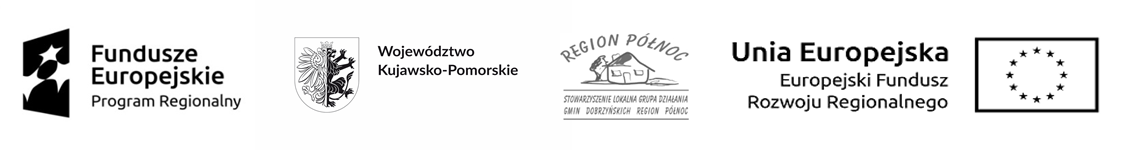 Zasady udzielania wsparcia na projekty objęte grantemw ramach Lokalnej Strategii Rozwoju „Stowarzyszenia Lokalnej Grupy Działania Gmin Dobrzyńskich Region Północ” na lata 2016-2023w ramach Projektu grantowegoRegionalnego Programu OperacyjnegoWojewództwa Kujawsko-Pomorskiego na lata 2014-2020Oś 7. Rozwój Lokalny Kierowany przez SpołecznośćDziałanie 7.1 Rozwój Lokalny Kierowany przez SpołecznośćEuropejski Fundusz Rozwoju RegionalnegoNabór nr I/RPO/EFRR/2020Wsparcie inwestycyjne mikro i małych przedsiębiorstw - projekty inwestycyjne poprawiające konkurencyjność przedsiębiorstwa, związane z unowocześnieniem sposobu działania jak 
i oferty poprzez:a. rozbudowę przedsiębiorstwa,b. rozszerzenie zakresu działania przedsiębiorstwa,c. działania mające na celu dokonywanie zasadniczych zmian produkcji bądź procesu produkcyjnego, 
prowadzące do wprowadzenia na rynek nowych produktów/usług.Wykaz stosowanych skrótów:EFRR - Europejski Fundusz Rozwoju Regionalnego;grant - grantem są środki finansowe programu operacyjnego, które beneficjent projektugrantowego (LGD) powierzył grantobiorcy, na realizację określonych zadań;Grantobiorca - Grantobiorcą jest podmiot publiczny albo prywatny, inny niż beneficjent projektu grantowego (tj. LGD), wybrany w drodze otwartego naboru ogłoszonego przez beneficjenta projektu grantowego (tj. LGD) w ramach realizacji projektu grantowego;Grantodawca - podmiot udzielający grantu, w niniejszym dokumencie - „Stowarzyszenie Lokalna Grupa Działania Gmin Dobrzyńskich Region Północ”Instytucja Zarządzająca RPO/ IZ RPO - Instytucja Zarządzająca Regionalnym Programem Operacyjnym Województwa Kujawsko-Pomorskiego na lata 2014-2020 (tj. Zarząd Województwa Kujawsko-Pomorskiego);KM RPO WK-P - Komitet Monitorujący Regionalnego Programu Operacyjnego Województwa Kujawsko-Pomorskiego na lata 2014-2020;LGD - Lokalna Grupa Działania - o której mowa w art. 32 ust. 2 lit. b rozporządzenia ogólnego nr 1303/2013, powołane do kierowania rozwoju lokalnego kierowanego na społeczność (RLKS), w niniejszym dokumencie – „Stowarzyszenie Lokalna Grupa Działania Gmin Dobrzyńskich Region Północ”;LSR - Lokalna Strategia Rozwoju (strategia rozwoju lokalnego kierowanego przez społeczność - zgodnie z art. 2 pkt 19 rozporządzenia ogólnego nr 1303/2013 oznacza ona spójną grupę operacji mających na celu osiągnięcie lokalnych celów i zaspokojenie lokalnych potrzeb, która przyczynia się do realizacji unijnej strategii na rzecz inteligentnego, zrównoważonego wzrostu sprzyjającego włączeniu społecznemu i jest zaprojektowana i realizowana przez lokalne grupy działania – w niniejszym dokumencie – „Lokalna Strategia Rozwoju na lata 2016-2023 Obejmująca obszar 6 gmin położonych w Powiecie Rypińskim w Województwie Kujawsko-Pomorskim: Gminy wiejskie: Brzuze, Rogowo, Rypin, Skrwilno, Wąpielsk i Gmina miejska Rypin Opracowana przez „Stowarzyszenie Lokalna Grupa Działania Gmin Dobrzyńskich Region Północ”;MIiR - Minister Infrastruktury i Rozwoju;Ogłoszenie - należy przez to rozumieć ogłoszenie o naborze wniosków o powierzenie grantów na projekty objęte grantem w ramach projektu grantowego LGD;Projekt grantowy - zgodnie z art. 35 ustawy wdrożeniowej projektem grantowym jest projekt, którego beneficjent udziela grantów na realizację zadań służących osiągnięciu celu tego projektu przez grantobiorców, w niniejszym dokumencie – projekt grantowy pt. „Ożywienie społeczne i gospodarcze na obszarze objętym LSR poprzez wsparcie mikro i małych przedsiębiorstw” dofinansowanego z Regionalnego Programu Operacyjnego Województwa Kujawsko – Pomorskiego na lata 2014-2020 (RPO WK-P) Oś 7, Europejskiego Funduszu Rozwoju Regionalnego (EFRR);RFE - Rzecznik Funduszy Europejskich;RLKS – Rozwój lokalny kierowany przez społeczność;RODO - Rozporządzenie Parlamentu Europejskiego i Rady (UE) 2016/679 z dnia 27 kwietnia 2016 r. w sprawie ochrony osób fizycznych w związku z przetwarzaniem danych osobowych 
i w sprawie swobodnego przepływu takich danych oraz uchylenia dyrektywy 95/46/WE (ogólne rozporządzenie o ochronie danych) (Dz. Urz. UE L 119/1 z 4.05.2016 r.);RPO WK-P 2014-2020 - Regionalny Program Operacyjny Województwa Kujawsko 
- Pomorskiego na lata 2014-2020;Samorząd Województwa/SW – Samorząd Województwa Kujawsko-PomorskiegoSZOOP – Szczegółowy Opis Osi Priorytetowych Regionalnego Programu Operacyjnego Województwa Kujawsko-Pomorskiego na lata 2014-2020;Środek trwały - rzeczowe aktywa trwałe i zrównane z nimi, o przewidywanym okresie ekonomicznej użyteczności dłuższym niż rok, kompletne, zdatne do użytku i przeznaczone na potrzeby jednostkiUmowa o powierzenie grantu (UoPG) – umowa, której przedmiotem jest zrealizowanie przez grantobiorcę zadania służące osiągnięcie celu Projektu grantowego;Wnioskodawca – podmiot składający wniosek o powierzenie grantu;Wniosek – wniosek o powierzenie grantu w ramach Rozwoju lokalnego kierowanego przez społeczność z Europejskiego Funduszu Rozwoju Regionalnego w ramach Regionalnego Programu Operacyjnego Województwa Kujawsko-Pomorskiego na lata 2014-2020, składany przez wnioskodawcę w ramach naboru ogłoszonego przez Grantodawcę;Zarząd Województwa/ ZW - Zarząd Województwa Kujawsko-Pomorskiego;Zasady wsparcia - Zasady udzielania wsparcia na projekty objęte grantem w ramach EFRR (zamiennie: Regulamin naboru).Rozdział 1. Czym są Zasady?Zasady udzielania wsparcia na projekty objęte grantem ze środków EFRR (zwane dalej: Zasady lub zamiennie - Regulamin naboru), określają zasady udzielania wsparcia na projekty objęte grantem  w ramach osi 7. Rozwój lokalny kierowany przez społeczność finansowanej RPO WK-P na lata 2014-2020 ze środków EFRR.W sprawach nieuregulowanych w niniejszym dokumencie zastosowanie mają odpowiedniezasady wynikające z RPO WK-P 2014-2020, SZOOP,  (dostępnych na stronie internetowej www.rpo.kujawsko-pomorskie.pl w zakładce: „Zapoznaj się z prawem i dokumentami”, a także z odpowiednich przepisów prawa unijnego i krajowego.UWAGA! LGD zastrzega sobie prawo do zmiany zapisów niniejszych zasad do czasu rozstrzygnięcia naboru w przypadku, m.in. zmiany przepisów prawa, zmiany wytycznych ministra właściwego do spraw rozwoju regionalnego, wydłużenia terminu naboru lub innych okoliczności (nieskutkujących nierównym traktowaniem wnioskodawców), które będą powodowały konieczność zmian lub uszczegółowienia zapisów niniejszych zasad. Informacja o ewentualnych zmianach wraz z uzasadnieniem i wskazaniem daty, od której będą one obowiązywać zostanie podana do publicznej wiadomości tj. zamieszczona na stronie internetowej LGD - www.elgd.pl.Rozdział 2. Podstawa prawna i dokumenty programowe Podstawa prawna, w szczególności:Rozporządzenie Parlamentu Europejskiego i Rady (UE) nr 1303/2013 z dnia 17 grudnia 2013 r. ustanawiające wspólne przepisy dotyczące Europejskiego Funduszu Rozwoju  Regionalnego, Europejskiego Funduszu Społecznego, Funduszu Spójności, Europejskiego Funduszu Rolnego na rzecz Rozwoju Obszarów Wiejskich oraz Europejskiego Funduszu Morskiego i Rybackiego oraz ustanawiające przepisy ogólne dotyczące Europejskiego Funduszu Rozwoju Regionalnego, Europejskiego Funduszu Społecznego, Funduszu Spójności i Europejskiego Funduszu Morskiego i Rybackiego oraz uchylające rozporządzenie Rady (WE) nr 1083/2006 (Dz. Urz. UE L 347 z dnia 20 grudnia 2013 r. s. 320 z późn. zm.), dalej: rozporządzenie ogólne;Rozporządzenie Parlamentu i Rady (UE) nr 1301/2013 z dnia 17 grudnia 2013 roku w sprawie EFRR i przepisów szczególnych dotyczących celu „Inwestycje na rzecz wzrostu i zatrudnienia” oraz w sprawie uchylenia rozporządzenia (WE) nr 1080/2006 (Dz. Urz. UE L 347 z dnia 20 grudnia 2013 r. z późn. zm.);Rozporządzenie delegowane Komisji (UE) nr 480/2014 z dnia 3 marca 2014 r. uzupełniające rozporządzenie Parlamentu Europejskiego i Rady (UE) nr 1303/2013 ustanawiające wspólne przepisy dotyczące Europejskiego Funduszu Rozwoju Regionalnego, Europejskiego Funduszu Społecznego, Funduszu Spójności, Europejskiego Funduszu Rolnego na rzecz Rozwoju Obszarów Wiejskich oraz Europejskiego Funduszu Morskiego i Rybackiego oraz ustanawiające przepisy ogólne dotyczące Europejskiego Funduszu Rozwoju Regionalnego, Europejskiego Funduszu Społecznego, Funduszu Spójności i Europejskiego Funduszu Morskiego i Rybackiego (Dz. Urz. UE L 138 z dnia 13 maja 2014 r., str. 5, z późn. zm),Rozporządzenie Komisji (UE) nr 651/2014 z dnia 17 czerwca 2014 r. uznającym niektóre rodzaje pomocy za zgodne z rynkiem wewnętrznym w zastosowaniu art. 107 i 108 Traktatu (Dz. Urz. UE L 187 z 26.06. 2014 r., str. 1, z późn. zm.), zwanym „rozporządzeniem KE nr 651/2014”;Rozporządzenie Komisji (UE) NR 1407/2013 z dnia 18 grudnia 2013 r. w sprawie stosowania art. 107 i 108 Traktatu o funkcjonowaniu Unii Europejskiej do pomocy de minimis, zwanym „rozporządzeniem KE nr 1407/2013”;Rozporządzenie Parlamentu Europejskiego i Rady (UE) 2016/679 z dnia 27 kwietnia 2016 r. w sprawie ochrony osób fizycznych w związku z przetwarzaniem danych osobowych i w sprawie swobodnego przepływu takich danych oraz uchylenia dyrektywy 95/46/WE (ogólne rozporządzenie o ochronie danych) (Dz. Urz. UE L 119/1 z 4.05.2016 r.),dalej: RODO;Ustawa z dnia 10 maja 2018 r. o ochronie danych osobowych (Dz. U. z 2018 r. poz. 1000, 1669, z 2019 r. poz. 730.), zwanej dalej „ustawą o ochronie danych osobowych”; Ustawa z dnia 11 lipca 2014 r. o zasadach realizacji programów w zakresie polityki spójności finansowanych w perspektywie finansowej 2014–2020 (Dz. U. z 2018 r. poz. 1431 późn. zm.), dalej: ustawa wdrożeniowa;Ustawa z dnia 20 lutego 2015 r. o rozwoju lokalnym z udziałem lokalnej społeczności (Dz.U. z 2019 poz. 1167) zwana dalej: ustawa o RLKS;Ustawa z dnia 27 sierpnia 2009 r. o finansach publicznych (Dz. U. z 2017 r. poz. 2077 z późn. zm.), dalej: u.f.p;Ustawa z dnia 14 czerwca 1960 r. Kodeks postępowania administracyjnego (Dz. U. z 2018 r. poz. 2096 z późn. zm.), dalej: Kpa (w zakresie sposobu obliczania terminów i wyłączeń pracowników);Ustawa z dnia 23 listopada 2012 r. Prawo pocztowe (Dz. U. 2018, poz. 2188, z późn. zm. ), dalej: Prawo pocztowe,Ustawa z dnia 30 kwietnia 2004 r. o postępowaniu w sprawach dotyczących pomocy publicznej (Dz. U. z 2018 r. , poz. 362) dalej: u.p.p,Wykaz dokumentów programowych i horyzontalnych, które powinny być wykorzystane przy przygotowywaniu wniosku o powierzenie grantu, w szczególności:Regionalny Program Operacyjny Województwa Kujawsko-Pomorskiego na lata 2014- 2020 przyjęty decyzją wykonawczą Komisji Europejskiej z dnia 16 grudnia 2014 r. nr CCI 2014PL16M2OP002, ze zmianami wprowadzonymi decyzją wykonawczą KE C(2018) 5004 z 24 lipca 2018 r., dalej: RPO WK-P 2014-2020; Szczegółowy Opis Osi Priorytetowych Regionalnego Programu Operacyjnego Województwa Kujawsko-Pomorskiego na lata 2014-2020 aktualny na dzień składania wniosków o powierzenie grantu, dostępny na tronie www.mojregion.eu, w zakładce: „Zapoznaj się z prawem i dokumentami”  r., dalej: SZOOP;Strategia zwalczania nadużyć finansowych w ramach Regionalnego Programu Operacyjnego Województwa Kujawsko-Pomorskiego na lata 2014-2020 z dnia 26 września 2018 r.;Wytyczne w zakresie kwalifikowalności wydatków w ramach Europejskiego Funduszu Rozwoju Regionalnego, Europejskiego Funduszu Społecznego oraz Funduszu Spójności na lata 2014-2020, dalej: Wytyczne w zakresie kwalifikowalności wydatków;Wytyczne w zakresie zagadnień związanych z przygotowaniem projektów inwestycyjnych w tym projektów generujących dochód i projektów hybrydowych na lata 2014-2020;Wytyczne w zakresie realizacji zasady równości szans i niedyskryminacji, w tym dostępności dla osób z niepełnosprawnościami oraz zasady równości szans kobiet i mężczyzn w ramach funduszy unijnych na lata 2014-2020 MR/2014-2020/16(02) z dnia 5 kwietnia 2018 r.W ww. aktach prawnych/dokumentach wskazano również inne normy prawne/materiały źródłowe, które mogą być wykorzystane w trakcie przygotowywania wniosku o powierzenie grantu.UWAGA!Zgodnie z Wytycznymi do kwalifikowalności wydatków do oceny kwalifikowalności poniesionych wydatków stosuje się wersję Wytycznych obowiązującą w dniu poniesienia wydatku, z uwzględnieniem pkt 9 i 11 Rozdziału 4 ww. Wytycznych.Wszystkie wyżej wymienione dokumenty programowe i horyzontalne są dostępne na stronie www.rpo.kujawsko-pomorskie.pl oraz www.funduszeeuropejskie.gov.pl.Podmiot realizujący projekt zobowiązany jest do korzystania z aktualnych wersji aktów prawnych. Nieznajomość powyższych dokumentów skutkować może niewłaściwym przygotowaniem projektu budżetu, nieprawidłowym wypełnieniem formularza wniosku o powierzenie grantu itp. Odpowiedzialność za znajomość podstawowych aktów prawnych związanych z przygotowaniem wniosku  o powierzenie grantu spoczywa na Wnioskodawcy.Rozdział 3. Podstawowe informacje dotyczące naboruPodrozdział 3.1. Nazwa i adres instytucji organizującej przyjmowanie i weryfikacji projektów Instytucją organizującą przyjmowanie i weryfikację projektów jest „Stowarzyszenie Lokalna Grupa Działania Gmin Dobrzyńskich Region Północ” z siedzibą w Rypinie (87-500) przy 
ul. Tadeusza Kościuszki 10Podrozdział 3.2. Przedmiot naboru Przedmiotem naboru jest wybór projektów do dofinansowania, które w największym stopniu przyczynią się do osiągnięcia celów LSR oraz celów działania określonych w SZOOP. Do celów tych należą w szczególności:Cel ogólny LSR: 	 1. Rozwój przedsiębiorczości oraz wzrost zatrudnienia na obszarze „Stowarzyszenia LGD  Gmin Dobrzyńskich Region Północ” do 2023 r. Cel szczegółowy LSR: 1.1 Poprawa warunków rozwoju dla powstawania nowych miejsc pracy na obszarze „Stowarzyszenia LGD Gmin Dobrzyńskich Region Północ” do 2023 r. Cel szczegółowy działania określonego w SZOOP (7.1) : Ożywienie społeczne i gospodarcze na obszarach objętych Lokalnymi Strategiami RozwojuWw. cele zostaną osiągnięte poprzez udzielenie grantów mikro i małym przedsiębiorcom 
z obszaru LSR na realizację inwestycji w obszarze typów projektów wskazanych w niniejszych zasadach, zgodnych z typami wskazanymi w SZOPP dla działania 7.1.Podrozdział 3.3. Typy projektów Granty będą udzielane na wsparcie inwestycyjne mikro i małych przedsiębiorstw  realizowane jako inwestycje  poprawiające konkurencyjność przedsiębiorstwa, związane z unowocześnieniem sposobu działania jak i oferty poprzez: rozbudowę przedsiębiorstwa - (zwiększenie możliwości produkcyjnych, a więc zwiększenie liczby produktów możliwych do wyprodukowania / usług możliwych do świadczenia w jednostce czasu), co się może odbyć poprzez zakup nowych maszyn, itd. Inaczej mówiąc zwiększenie możliwości produkcyjnych musi się wiązać ze zwiększeniem zasobów materialnych i/lub ludzkich przedsiębiorstwa);rozszerzenie zakresu działania przedsiębiorstwa - (zróżnicowanie/dywersyfikacja produkcji lub świadczenia usług przedsiębiorstwa będzie związane z wprowadzeniem nowego produktu / usługi, która może mieć inne, nowe przeznaczenie od dotychczasowych produktów / usług. Ten aspekt dotyczy wszelkiego rodzaju rozszerzania oferty przedsiębiorstwa. Przy dywersyfikacji produkcji/świadczenia usług dotychczasowa produkcja/świadczenie usług musi zostać utrzymane (tj. nie jest dywersyfikacją zmiana produkowanych produktów/świadczenia dotychczasowych usług). Dywersyfikacja produkcji   przedsiębiorstwa poprzez wprowadzenie nowych dodatkowych produktów musi dotyczyć inwestycji, dzięki której wytwarzane będą nowe lub zasadniczo zmienione produkty z punktu widzenia rynku docelowego, polegającej na:rozszerzeniu produkcji o produkty nie wykraczające poza przemysł, w którym firma obecnie działa, dzięki czemu wytwarzane będą nowe lub zasadniczo zmienione produkty z punktu widzenia rynku docelowego;podejmowaniu działalności polegającej na wyjściu przedsiębiorstwa poza przemysł, w którym działało do tej pory, całkowicie odmiennej od dotychczasowej;działania mające na celu dokonywanie zasadniczych zmian produkcji bądź procesu produkcyjnego, prowadzące do wprowadzenia na rynek nowych* lub ulepszonych produktów/usług** - (działania mające na celu dokonywanie zasadniczych zmian procesu produkcyjnego lub zmianę w sposobie świadczenia usług będą powiązane z wprowadzaniem ulepszeń do istniejących technologii produkcji lub wprowadzaniem nowych technologii. Zasadnicza zmiana dotycząca całościowego procesu produkcyjnego istniejącego  przedsiębiorstwa dotyczy inwestycji polegającej na zmianie procesu przy zastosowaniu zaawansowanej technologii, prowadzącej do uzyskania nowych lub zasadniczo zmienionych produktów z punktu widzenia rynku docelowego dla tego produktu.Działania inwestycyjne muszą koncentrować się na zadaniach zasadniczych w projekcie, a nie na czynnościach towarzyszących, pośrednio wpływających na poprawę działalności gospodarczej np. poprzez poprawę warunków pracy, które powinny być dodatkowym efektem realizowanej inwestycji. Inwestycja nie może mieć charakteru odtworzeniowego, wobec czego ocenie podlegać będzie także to, czy koszty kwalifikowane uwzględnione w projekcie nie zawierają tego typu nakładów tzn. nie dotyczą środków trwałych, wartości niematerialnych lub prawnych, które były już w posiadaniu przedsiębiorcy natomiast uległy zużyciu. Za nakłady odtworzeniowe rozumie się także zakup nowszych wersji posiadanych urządzeń, maszyn, licencji itp., w których zmiana nie polega na zasadniczej zmianie procesowej a jedynie niewielkim polepszeniu parametrów procesów produkcji, zarządzania, sprzedaży itp.).*Wprowadzanie do oferty nowego produktu / usługi Nowy produkt / usługa musi różnić się znacząco swoimi cechami lub przeznaczeniem od produktów dotychczas wytwarzanych lub oferowanych przez przedsiębiorstwo. W tej definicji widać zatem dwa aspekty nowości: Różnice w cechach nowego produktu / usługi, Różnice w przeznaczeniu nowego produktu / usługi. Ad a) Nowy produkt może być taki sam jak dotychczasowe produkty przedsiębiorstwa (w kontekście przeznaczenia) produktu, ale musi znacząco różnić się cechami fizycznymi, parametrami itp. / sposobem świadczenia usługi, np. przedsiębiorstwo produkujące wagi odważnikowe wprowadza do oferty wagę elektroniczną (nowy produkt); przedsiębiorstwo zajmujące się świadczeniem usług masażu w salonie wprowadza usługę masażu wyjazdowego – w domu klienta (nowa usługa). Ad b) Nowy produkt / usługa może mieć inne, nowe przeznaczenie od dotychczasowych produktów / usług. Ten aspekt dotyczy wszelkiego rodzaju rozszerzania oferty przedsiębiorstwa. Np. przedsiębiorstwo produkujące desery i ciasta wprowadza do oferty słodkie napoje (gorąca czekolada, naturalne soki wyciskane); przedsiębiorstwo świadczące usługi cateringowe wprowadza do oferty gotowe dania paczkowane i mrożone - jeżeli przedsiębiorstwo cateringowe wprowadza nowy produkt w postaci zamrożonych paczkowanych pierogów, kotletów i bigosu, to traktujemy wszystkie trzy wprowadzane produkty jako jeden nowy produkt (inaczej mówiąc nowym produktem będzie paczkowanie i zamrażanie produktów gotowych bez względu na to, co zamrażamy). Wprowadzenie do oferty oznacza włączenie produktu / usługi do katalogu produkowanych lub oferowanych wyrobów / świadczonych usług oraz rzeczywiste promowanie ich wśród klientów / potencjalnych klientów nowych produktów / usług, ale także techniczne, technologiczne i organizacyjne przygotowanie przedsiębiorstwa do produkcji nowego produktu / świadczenia nowej usługi. Przedsiębiorstwo musi zatem być w stanie wprowadzić nowy produkt lub usługę w roku zakończenia rzeczowej realizacji projektu lub maksymalnie w roku następnym po roku zakończenia rzeczowej realizacji projektu. Kwestia ta będzie weryfikowana podczas kontroli realizacji projektu przez LGD/IZ RPO WK-P/inne podmioty. Produkty i usługi traktujemy podczas oceny rozłącznie, to znaczy, jeżeli przedsiębiorstwo wprowadza jeden nowy produkt i jedną nową usługę to traktujemy, jakby wprowadzało dwa nowe produkty / usługi. **Udoskonalenie produktu / usługi Kolejną możliwością jest udoskonalenie produktu / usługi. W tym przypadku przeznaczenie i cechy produktu / usługi pozostają praktycznie bez zmian (niektóre cechy mogą i powinny nieznacznie zmienić się na lepsze). Poprawia się przede wszystkim jakość i użyteczność produktu / usługi. Udoskonaleniem produktu lub usługi będzie np. tworzenie projektów wnętrz w specjalistycznym programie umożliwiającym wirtualną wycieczkę po pomieszczeniu, przyspieszenie czasu oczekiwania na produkt / usługę itp. Te przykłady dotyczą zwiększenia dostępności produktu dla konsumenta, a dostępność produktu / usługi jest elementem jego / jej jakości.Jeżeli udoskonalenie kilku produktów / usług przedsiębiorstwa ma wspólne źródło powstania, daną grupę udoskonalonych produktów / usług traktujemy jako jedno udoskonalenie. Wspólne źródło może dotyczyć: wspólnych dostaw – nowych materiałów lub surowców Jeżeli przedsiębiorstwo wytwarzające odzież sportową zmieniło dostawcę materiałów i obecnie produkuje ubrania z lepszej gatunkowo tkaniny (np. ograniczającej pocenie się), to wszystkie w ten sposób ulepszone produkty należy traktować jako jeden;wspólnych maszyn, urządzeń lub środków transportu Jeżeli przedsiębiorstwo wytwarzające elementy metalowe kupiło nową maszynę tokarską pozwalającą uzyskać większą dokładność wymiarów poszczególnych produktów, dzięki czemu wszystkie produkty spełniają teraz wyższe standardy i mogą być stosowane przez przemysł urządzeń precyzyjnych. Jednak wszystkie produkty w ten sposób udoskonalone należy uznać za jeden;wspólnych kanałów dystrybucji / sposobów sprzedaży Jeżeli przedsiębiorstwo nawiązało współpracę z instytucją finansową oferującą system sprzedaży ratalnej, dzięki czemu przedsiębiorstwo może sprzedawać wszystkie swoje produkty na raty, traktujemy wszystkie bardziej dostępne dzięki temu produkty jako jedno udoskonalenie. Wprowadzenie nowej technologii do procesu produkcji lub świadczenia usług Ostatnim elementem jest wprowadzenie nowej technologii do procesu produkcji lub do procesu świadczenia usług. Przez technologię będziemy rozumieć całokształt wiedzy dotyczącej konkretnej metody wytworzenia produktu lub usługi. Produkt / usługa zazwyczaj posiada wiele różnych technologii produkcji / świadczenia, stąd projekt może (i musi) dotyczyć, innej technologii, przy czym wybór nowej technologii musi mieć wpływ na jeden z poniższych czynników: zmniejszenie kosztów produkcji / świadczenia usług / organizacji handlu (np. zmniejszenie zużycia materiałów, energii, surowców, komponentów, nakładu pracy),zmniejszenie czasu produkcji / świadczenia usług / organizacji handlu m.in. oczekiwania na produkt / usługę), spełnienie obwarowań prawnych,wzrost bezpieczeństwa, wzrost wygody użytkowania i ogólnie rozumianej jakości, wprowadzenie nowego nie stosowanego dotychczas w przedsiębiorstwie procesu wytwarzania wyrobów / świadczenia usługi / systemu dostaw / organizacji sprzedaży / organizacji marketingu / system magazynowania, udoskonalenie właściwości produktu / usługi / systemu dostaw / systemu magazynowania.Podrozdział 3.4. Podmioty uprawnione do składania wnioskówWnioskodawcami są mikro i małe przedsiębiorstwa (status przedsiębiorcy określany zgodnie z załącznikiem nr 1 do rozporządzenia KE nr 651/2014), prowadzący działalność gospodarczą* na obszarze LSR (tj. powiatu rypińskiego) potwierdzoną wpisem do odpowiedniego rejestru przez okres minimum 12 m-cy przed dniem złożenia wniosku. Ze względu na charakter wsparcia, obejmujący rozbudowę przedsiębiorstwa i/lub rozszerzenie bądź zmianę zakresu działania, istniejące przedsiębiorstwo należy definiować, jako faktycznie prowadzące działalność, a nie wyłącznie zarejestrowane.*Należy przez to rozumieć, że przedsiębiorstwo posiada siedzibę/oddział/filię (na moment złożenia wniosku o przyznanie grantu) na obszarze objętym LSR oraz prowadzi na tym obszarze działalność. Przy czym poprzez pojęcie „prowadzi” rozumie się czynne, ciągłe wykonywanie działalności gospodarczej, wobec czego podmioty, które w okresie 12 miesięcy poprzedzających z złożenie wniosku miały status działalności „zawieszony” nie kwalifikują się do objęcia wsparciem.UWAGA! Ze wsparcia w ramach RPO Oś 7 (dotacje dla przedsiębiorców) wykluczeni są rolnicy, prowadzący pozarolniczą działalność gospodarczą pozostający na KRUS.Wyłączenia podmiotowe:Wnioskodawcą nie może być podmiot, który  podlega wykluczeniu z możliwości ubiegania się o dofinansowanie oraz jest objęty zakazem dostępu do środków funduszy europejskich na podstawie:art. 207 ust. 4 ustawy z dnia 27 sierpnia 2009 r. o finansach publicznych (Dz. U. z 2017 r. poz. 2077 z późn. zm.),art. 12 ust. 1 pkt 1 ustawy z dnia 15 czerwca 2012 r. o skutkach powierzania wykonywania pracy cudzoziemcom przebywającym wbrew przepisom na terytorium Rzeczypospolitej Polskiej (Dz. U. z 2012 r. poz. 769),art. 9 ust. 1 pkt 2a ustawy z dnia 28 października 2002 r. o odpowiedzialności podmiotów zbiorowych za czyny zabronione pod groźbą kary ( Dz. U. z 2018 r. poz. 703 z późn.zm.);przepisów zawartych w art. 37 ust. 3 ustawy z dnia 11 lipca 2014r. o zasadach realizacji programów w zakresie polityki spójności finansowanych w perspektywie finansowej 2014-2020 (Dz. U. z 2018 r. poz. 1431).  Ponadto wnioskodawcą nie może być:- podmiot, na którym  ciąży obowiązek zwrotu pomocy publicznej, wynikający z decyzji Komisji Europejskiej uznającej taką pomoc za niezgodną z prawem oraz z rynkiem wewnętrznym, oraz - podmiot będący przedsiębiorstwem w trudnej sytuacji w pkt 24 Wytycznych Komisji Europejskiej dotyczących pomocy państwa na ratowanie i restrukturyzację przedsiębiorstw niefinansowych znajdujących się w trudnej sytuacji (Dz. Urz. UE C 2014/C 249/01).Podrozdział 3.5 Zasady finansowania projektów (kwalifikowalność wydatków)Merytoryczne warunki kwalifikowalności wydatków: Do kosztów kwalifikowalnych, które mogą zostać dofinansowane w ramach realizacji projektów w ramach niniejszego naboru zalicza się koszty: nabycia bądź wytworzenia wyłącznie nowych środków trwałych (np. maszyn, urządzeń, wyposażenia, środków transportu z wyłączeniem zakupu samochodów osobowych* oraz motocykli) innych niż grunty i nieruchomości,nabycia wartości niematerialnych i prawnych w formie patentów, licencji, know-how oraz innych praw własności intelektualnej, jeżeli spełniają łącznie następujące warunki: będą wykorzystywane wyłącznie w przedsiębiorstwie przedsiębiorcy otrzymującego pomoc, będą podlegać amortyzacji zgodnie z przepisami o rachunkowości, będą nabyte od osób trzecich niepowiązanych z przedsiębiorcą na warunkach rynkowych, będą stanowić aktywa przedsiębiorcy otrzymującego pomoc i pozostaną związane z projektem, na który przyznano pomoc, przez co najmniej 3 lata od dnia zakończenia realizacji projektu.* dot. samochodów osobowych - zastosowanie ma definicja samochodu osobowego wg przepisów o podatku dochodowym -  samochodem osobowym jest pojazd samochodowy 
w rozumieniu przepisów o ruchu drogowym o dopuszczalnej masie całkowitej nieprzekraczającej 3,5 tony, konstrukcyjnie przeznaczony do przewozu nie więcej niż 9 osób łącznie z kierowcą, z wyjątkiem: pojazdu samochodowego mającego jeden rząd siedzeń, który oddzielony jest od części przeznaczonej do przewozu ładunków ścianą lub trwałą przegrodą: klasyfikowanego na podstawie przepisów o ruchu drogowym do podrodzaju: wielozadaniowy, van lubz otwartą częścią przeznaczoną do przewozu ładunków, pojazdu samochodowego, który posiada kabinę kierowcy z jednym rzędem siedzeń i nadwozie przeznaczone do przewozu ładunków jako konstrukcyjnie oddzielne elementy pojazdu, pojazdu specjalnego, jeżeli z dokumentów wydanych zgodnie z przepisami o ruchu drogowym wynika, że dany pojazd jest pojazdem specjalnym, i jeżeli spełnione są również warunki zawarte w odrębnych przepisach, określone dla następujących przeznaczeń: agregat elektryczny/spawalniczy, do prac wiertniczych, koparka, koparko-spycharka, ładowarka, podnośnik do prac konserwacyjno-montażowych, żuraw samochodowy, pojazdu samochodowego określonego w przepisach wydanych na podstawie art. 86a ust. 16 ustawy o podatku od towarów i usług. Spełnienie wymagań dla ww. pojazdów należy stwierdzić: - w przypadku pojazdów określonych w ww. lit. a) i b) - na podstawie dodatkowego badania technicznego przeprowadzonego przez okręgową stację kontroli pojazdów, potwierdzonego zaświadczeniem wydanym przez tę stację oraz dowodu rejestracyjnego pojazdu zawierającego odpowiednią adnotację o spełnieniu tych wymagań, - w przypadku pojazdu specjalnego - na podstawie dokumentów wydanych zgodnie 
z przepisami o ruchu drogowym.Formalne warunki kwalifikowalności kosztów możliwych do objęcia dofinansowaniem:Kwalifikowalność wydatków dla projektów współfinansowanych ze środków krajowych 
i unijnych w ramach RPO WK-P 2014-2020 musi być zgodna z przepisami/dokumentami unijnymi 
i krajowymi, w tym w szczególności z: Rozporządzeniem ogólnym, Ustawą wdrożeniową, rozporządzeniami pomocowymi wskazanymi w rozdziale 2 niniejszych zasad, zasadami określonymi w Wytycznych w zakresie kwalifikowalności wydatków w ramach Europejskiego Funduszu Rozwoju Regionalnego, Europejskiego Funduszu Społecznego oraz Funduszu Spójności na lata 2014-2020, zapisami określonymi w kryteriach wyboru projektów oraz zapisami określonymi w niniejszych zasadach.1. Za wydatki kwalifikowalne uznaje się  wydatki spełniające łącznie następujące warunki:zostały poniesione po podpisaniu umowy o powierzenie grantu do 30.09.2021 r.,są zgodne z obowiązującymi przepisami prawa unijnego oraz prawa krajowego, w tym przepisami regulującymi udzielanie pomocy publicznej (jeśli mają zastosowanie),są zgodne z RPO WK-P 2014-2020 i SzOOP oraz zapisami niniejszych zasad (w szczególności odnośnie merytorycznych warunków kwalifikowalności),zostały uwzględnione we wniosku o powierzenie grantu,zostały poniesione zgodnie z postanowieniami umowy o powierzenie grantu,są niezbędne do realizacji celów projektu i zostały poniesione w związku z realizacją projektu,zostały dokonane w sposób przejrzysty, racjonalny i efektywny, z zachowaniem zasad uzyskiwania najlepszych efektów z danych nakładów,zostały należycie udokumentowane,zostały wykazane we wniosku o płatność zgodnie z Wytycznymi w zakresie warunków gromadzenia i przekazywania danych w postaci elektronicznej na lata 2014-2020 z dnia 3 marca 2015 r.,dotyczą towarów dostarczonych lub usług wykonanych lub robót zrealizowanych, 
w tym zaliczek dla wykonawców.Wszystkie wydatki muszą być logicznie ze sobą powiązane i wynikać z zaplanowanych działań.W  ramach realizacji  projektu (grant) w Osi priorytetowej 7 nie ma możliwości rozliczenia kosztów pośrednich. Wydatki muszą zostać dokonane w sposób racjonalny i efektywny z zachowaniem zasad uzyskiwania najlepszych efektów z danych nakładów oraz w sposób oszczędny, tzn. w oparciu o zasadę dążenia do uzyskania założonych efektów przy jak najniższej kwocie wydatku. Podmiot, z którym zostanie zawarta umowa o powierzenie grantu objęty jest obowiązkiem stosowania zasady konkurencyjności. W celu jej wypełnienia, prowadząc postępowanie o udzielenie zamówienia publicznego w trybie zapytania ofertowego, zobowiązany jest umieszczać zapytanie ofertowe na swojej stronie internetowej a jeśli jej nie posiada na stronie internetowej    https://zamowieniarpo.kujawsko-pomorskie.pl      Należy mieć te kwestię na uwadze w szczególności odnośnie określania ram czasowych realizacji projektu w sekcji IX. HARMONOGRAM REALIZACJI PROJEKTU we wniosku o powierzenie grantu, gdzie będzie trzeba uwzględnić czas niezbędny na przeprowadzenie postępowania, wyłonienie wykonawcy i dostawę danego dobra.Zasada konkurencyjności została omówiona w sekcji 6.5.2 Wytycznych w zakresie kwalifikowalności wydatków.Wszyscy Wnioskodawcy ubiegający się o dofinansowanie w ramach naboru są zobowiązani, na podstawie art. 23 ust. 1 ustawy wdrożeniowej do poddania się kontroli w zakresie i na zasadach określonych w art. 22 ust. 4 i ust. 9-10 ww. ustawy.Podrozdział 3.6. Alokacja i forma finansowaniaPodrozdział 3.7. Wskaźniki produktu i rezultatuWnioskodawca, we wniosku o powierzenie grantu ma obowiązek wybrać z poniższej listy wszystkie te wskaźniki produktu i rezultatu, które będą odzwierciedlać specyfikę jego przedsięwzięcia oraz jego cele.Wskaźniki produktu:Liczba przedsiębiorstw otrzymujących wsparcie (obowiązkowy)Jednostka miary: szt.Definicja wskaźnika: Liczba przedsiębiorstw otrzymujących wsparcie w dowolnej formie z funduszy strukturalnych. Przedsiębiorstwo: organizacja produkcji produktów lub usług w celu zaspokojenia potrzeb rynku  w celu  osiągnięcia  zysku. Formy  prawne przedsiębiorstwa mogą być  różne (na własny rachunek, spółki, itp.)Liczba przedsiębiorstw otrzymujących dotacje (obowiązkowy)Jednostka miary: szt.Definicja wskaźnika: Liczba przedsiębiorstw otrzymujących wsparcie w postaci bezzwrotnego bezpośredniego wsparcia finansowego (dotacje).Liczba  przedsiębiorstw  wspartych  w zakresie  ekoinnowacji (fakultatywny)Jednostka miary: szt. Definicja wskaźnika: Liczba przedsiębiorstw, które w ramach realizowanego projektu wprowadziły innowacje ukierunkowane na poprawę efektywności wykorzystania zasobów naturalnych w gospodarce, zmniejszenie negatywnego wpływy działalności człowieka na środowisko lub wzmocnienie odporności gospodarki na presje środowiskowe.W przypadku, jeśli dany/e wskaźnik/i nie odpowiada/ją specyfice projektu wnioskodawca musi również odnieść się do niego/ich i stosownie uzasadnić. Horyzontalne wskaźniki produktuWnioskodawca projektu objętego grantem zobowiązany jest ponadto uwzględnić we wniosku o powierzenie grantu wszystkie wskazane poniżej wskaźniki horyzontalne. W przypadku, jeśli nie odpowiadają one specyfice projektu objętego grantem, dla wartości docelowej powinna zostać wpisana wartość 0. Wybór danego wskaźnika horyzontalnego powinien być uzależniony, podobnie jak w przypadku wskaźników rezultatu i produktu, od odzwierciedlania przez wskaźnik specyfiki przedsięwzięcia oraz jego celów.Liczba obiektów dostosowanych do potrzeb osób z niepełnosprawnościami (fakultatywny)
Jednostka miary: szt.Definicja wskaźnika: Wskaźnik odnosi się do liczby obiektów, które zaopatrzono 
w specjalne podjazdy, windy, urządzenia głośnomówiące, bądź inne rozwiązania umożliwiające dostęp (tj. usunięcie barier w dostępie, w szczególności barier architektonicznych) do tych obiektów i poruszanie się po nich osobom z niepełnosprawnościami ruchowymi czy sensorycznymi. Jako obiekty budowlane należy rozumieć konstrukcje połączone z gruntem w sposób trwały, wykonane z materiałów budowlanych i elementów składowych, będące wynikiem prac budowlanych.Należy podać liczbę obiektów, w których zastosowano rozwiązania umożliwiające dostęp osobom z niepełnosprawnościami ruchowymi czy sensorycznymi lub zaopatrzonych w sprzęt, a nie liczbę sprzętów, urządzeń itp. Jeśli instytucja, zakład itp. składa się z kilku obiektów, należy zliczyć wszystkie, które dostosowano do potrzeb osób z niepełnosprawnościami. Wskaźnik mierzony w momencie rozliczenia wydatku związanego z dostosowaniem obiektów do potrzeb osób z niepełnosprawnościami w ramach danego projektu.Liczba osób objętych szkoleniami / doradztwem w zakresie kompetencji cyfrowych (fakultatywny)Jednostka miary: osobyDefinicja wskaźnika: Wskaźnik mierzy liczbę osób objętych szkoleniami / doradztwem w zakresie nabywania / doskonalenia umiejętności warunkujących efektywne korzystanie z mediów elektronicznych, tj. m.in. korzystania z komputera, różnych rodzajów oprogramowania, Internetu oraz kompetencji ściśle informatycznych (np. programowanie, zarządzanie bazami danych, administracja sieciami, administracja witrynami internetowymi).Wskaźnik ma agregować wszystkie osoby, które skorzystały ze wsparcia w zakresie TIK we wszystkich programach i projektach, także tych, gdzie szkolenie dotyczy obsługi specyficznego systemu teleinformatycznego, którego wdrożenia dotyczy projekt. Do wskaźnika powinni zostać wliczeni wszyscy uczestnicy projektów zawierających określony rodzaj wsparcia, w tym również np. uczniowie nabywający kompetencje w ramach zajęć szkolnych, jeśli wsparcie to dotyczy technologii informacyjno-komunikacyjnych. Identyfikacja charakteru i zakresu nabywanych kompetencji będzie możliwa dzięki możliwości pogrupowania wskaźnika według programów, osi priorytetowych i priorytetów inwestycyjnych.Liczba projektów, w których sfinansowano koszty racjonalnych usprawnień dla osób z niepełnosprawnościami (fakultatywny)Jednostka miary: szt.Definicja wskaźnika: Racjonalne usprawnienie oznacza konieczne i odpowiednie zmiany oraz dostosowania, nienakładające nieproporcjonalnego lub nadmiernego obciążenia, rozpatrywane osobno dla każdego konkretnego przypadku, w celu zapewnienia osobom z niepełnosprawnościami możliwości korzystania z wszelkich praw człowieka i podstawowych wolności oraz ich wykonywania na zasadzie równości z innymi osobami.Wskaźnik mierzony w momencie rozliczenia wydatku związanego z racjonalnymi usprawnieniami w ramach danego projektu. Przykłady racjonalnych usprawnień: tłumacz języka migowego, transport niskopodłogowy, dostosowanie infrastruktury (nie tylko budynku, ale też dostosowanie infrastruktury komputerowej np. programy powiększające, mówiące, drukarki materiałów w alfabecie Braille'a), osoby asystujące, odpowiednie dostosowanie wyżywienia.Liczba podmiotów wykorzystujących technologie informacyjno-komunikacyjne (TIK) (fakultatywny)Jednostka miary: szt.Definicja wskaźnika: Wskaźnik mierzy liczbę podmiotów, które w celu realizacji projektu, zainwestowały w technologie informacyjno-komunikacyjne, a w przypadku projektów edukacyjno-szkoleniowych, również podmiotów, które podjęły działania upowszechniające wykorzystanie TIK.Przez technologie informacyjno-komunikacyjne (ang. ICT Information and Communications Technology) należy rozumieć technologie pozyskiwania/produkcji, gromadzenia/przechowywania, przesyłania, przetwarzania i rozpowszechniania informacji w formie elektronicznej z wykorzystaniem technik cyfrowych i wszelkich narzędzi komunikacji elektronicznej oraz wszelkie działania związane z produkcją i wykorzystaniem urządzeń telekomunikacyjnych i informatycznych oraz usług im towarzyszących; działania edukacyjne i szkoleniowe.W przypadku, gdy beneficjentem pozostaje jeden podmiot, we wskaźniku należy ująć wartość „1”. W przypadku, gdy projekt jest realizowany przez partnerstwo podmiotów, w wartości wskaźnika należy ująć każdy z podmiotów wchodzących w skład partnerstwa, który wdrożył w swojej działalności narzędzia TIK.Wskaźniki rezultatu:Wzrost zatrudnienia  we wspieranych przedsiębiorstwach (fakultatywny)Jednostka miary: EPC (jednostka miary, oznacza osobo – rok, przy czym etaty częściowe nie są zaokrąglone do pełnych jednostek, lecz podlegają sumowaniu. Mierzone są  miejsca pracy  utworzone do  końca  fazy  operacyjnej projektu objętego grantem, czyli do 12 miesięcy od momentu złożenia wniosku  Grantobiorcy  o płatność końcową).Definicja wskaźnika: Liczba nowych miejsc pracy brutto we wspieranych przedsiębiorstwach w przeliczeniu na pełne etaty (EPC). Jest to wskaźnik, „przed-po”, który mierzy część wzrostu zatrudnienia, będący bezpośrednią konsekwencją realizacji projektu (pracowników zatrudnionych w celu realizacji projektu nie liczy się). Stanowiska muszą być wypełnione (wakaty nie są liczone) i zwiększać ogólną liczbę miejsc pracy w przedsiębiorstwie. Jeśli łączne zatrudnienie w przedsiębiorstwie nie zwiększa się – wartość wskaźnika wynosi 0 - jest on wówczas traktowany jako wyrównanie, nie wzrost. Chronione miejsca pracy itp. również nie są wliczone.Liczba nowych produktów/usług wprowadzonych w przedsiębiorstwie (obowiązkowy)Jednostka miary: szt.Definicja wskaźnika: Wskaźnik mierzy rezultaty wsparcia dla przedsiębiorstw rozwijających produkt /usługę nowy dla firmy. Może obejmować innowacje procesowe, jeżeli proces przyczynia się do rozwoju nowego produktu. Projekty nieposiadające celu polegającego na rozwoju nowego produktu, nie powinny być brane pod uwagę.Produkt jest nowy dla firmy, jeżeli przedsiębiorstwo nie produkuje produktu o tej samej funkcjonalności lub technologia produkcji różni się zasadniczo od technologii już produkowanych wyrobów. Produkty mogą być materialne i niematerialne (w tym usługi).Liczba udoskonalonych produktów/usług wprowadzonych w przedsiębiorstwie (obowiązkowy)Jednostka miary: szt.Definicja wskaźnika: Wskaźnik mierzy rezultaty wsparcia dla przedsiębiorstw ulepszających produkt (usługę) firmy. Może obejmować innowacje procesowe, jeżeli proces przyczynia się do ulepszenia produktu. Projekty nieposiadające celu polegającego na ulepszeniu produktu, nie powinny być brane pod uwagę.Wszystkie wskaźniki powinny być przedstawione w sposób realistyczny. Jeżeli Wnioskodawca przedstawi wskaźniki przeszacowane bądź niedoszacowane, może to być przyczyną wezwania do wyjaśnień.Podrozdział 3.8. Terminy realizacji projektuPrzygotowując wniosek o powierzenie grantu i szacując terminy jego realizacji należy mieć na uwadze poniższe wytyczne:Termin rozpoczęcia realizacji projektu: – nie wcześniej niż od momentu podpisania umowy o powierzenie grantu– nie później niż 6 miesięcy od podpisania umowy o powierzenie grantuTermin zakończenia realizacji projektu -  nie później niż do 30 września 2021 r.Podrozdział 3.9 Kryteria wyboru projektu objętego grantemKryteria podzielono na kryteria dostępowe – zerojedynkowe (tj. 1A warunki formalne; 1B warunki merytoryczne) i kryteria lokalne (punktowane) – spełnienie wszystkich kryteriów dostępowych i uzyskanie minimum punktowego w ramach kryteriów lokalnych gwarantuje, że projekt jest zgodny z LSR oraz z RPO WK-P a tym samym możliwe jest wybranie projektu do realizacji.Kryteria dostępowe wynikają z warunków, których spełnienie beneficjent projektu grantowego, tj. LGD zobowiązał się zagwarantować w stosunku do wnioskodawców w trakcie realizacji projektu. Kryteria dostępowe mają charakter zerojedynkowy, aby wniosek nie został odrzucony musi spełnić wszystkie kryteria. LGD ma możliwość jednokrotnego wezwania wnioskodawcy do złożenia wyjaśnień/uzupełnienia dokumentacji projektowej, jednak tylko w przypadku, jeśli na podstawie złożonych przez wnioskodawcę dokumentów oceniający nie będzie mógł w stosunku do danego kryterium stwierdzić jednoznacznie czy jest spełnione czy też nie. Wezwanie do uzupełnienia możliwe jest tylko w stosunku do wybranych kryteriów.Kryteria lokalne wynikają z potrzeby ukierunkowania pomocy na obszary problematyczne wskazane w Lokalnej Strategii Rozwoju „Stowarzyszenia Lokalna Grupa Działania Gmin Dobrzyńskich Region Północ” na lata 2016-2023 jako wymagające interwencji/wsparcia. Kryteria lokalne są kryteriami punktowanymi. Aby projekt został wybrany do dofinansowania  musi uzyskać minimum punktowe, tj. 18 punktów.Odniesienie do wybranych kryteriów zgodności z LSR (w tym z RPO WK-P)Kryterium zgodności z LSR nr 3 Niepodleganie wykluczeniu z możliwości otrzymania dofinansowania ze środków Unii EuropejskiejW ramach kryterium weryfikowane będzie czy wnioskodawca nie podlega wykluczeniu z możliwości ubiegania się o dofinansowanie oraz że nie jest objęty zakazem dostępu do środków funduszy europejskich na podstawie:art. 207 ust. 4 ustawy z dnia 27 sierpnia 2009 r. o finansach publicznych (Dz. U. z 2017 r. poz. 2077 z późn. zm.),art. 12 ust. 1 pkt 1 ustawy z dnia 15 czerwca 2012 r. o skutkach powierzania wykonywania pracy cudzoziemcom przebywającym wbrew przepisom na terytorium Rzeczypospolitej Polskiej (Dz. U. z 2012 r. poz. 769),art. 9 ust. 1 pkt 2a ustawy z dnia 28 października 2002 r. o odpowiedzialności podmiotów zbiorowych za czyny zabronione pod groźbą kary ( Dz. U. z 2018 r. poz. 703 z późn.zm.);przepisów zawartych w art. 37 ust. 3 ustawy z dnia 11 lipca 2014r. o zasadach realizacji programów w zakresie polityki spójności finansowanych w perspektywie finansowej 2014-2020 (Dz. U. z 2018 r. poz. 1431).  Spełnienie powyższych przesłanek wykluczenia badane będzie w oparciu o oświadczenie stanowiące integralną część wniosku o powierzenie grantu (sekcja XII. Oświadczenia we  Wniosku o powierzenie grantu, pkt. 5) Ponadto weryfikowane jest:czy na danym podmiocie nie ciąży obowiązek zwrotu pomocy publicznej, wynikający z decyzji Komisji Europejskiej uznającej taką pomoc za niezgodną z prawem oraz z rynkiem wewnętrznym – weryfikowane w oparciu o oświadczenie stanowiące integralną część wniosku o powierzenie grantu (sekcja XII. Oświadczenia we  Wniosku o powierzenie grantu, pkt. 6) oraz czy dany podmiot nie jest przedsiębiorstwem w trudnej sytuacji w pkt 24 Wytycznych Komisji Europejskiej dotyczących pomocy państwa na ratowanie i restrukturyzację przedsiębiorstw niefinansowych znajdujących się w trudnej sytuacji (Dz. Urz. UE C 2014/C 249/01) – weryfikowane w oparciu o oświadczenie stanowiące integralną część wniosku o powierzenie grantu (sekcja XII. Oświadczenia we  Wniosku o powierzenie grantu, pkt. 16) a także w oparciu o dołączone do wniosku dokumenty potwierdzające sytuację finansową wnioskodawcy.Trudną sytuację ustala się na podstawie przede wszystkim dokumentów finansowych (bilans, rachunek zysków i strat) za ostatni zamknięty okres księgowy. W związku z powyższym podmiot ustalający swoją sytuację powinien się oprzeć na sporządzonych przez siebie sprawozdaniach za ostatni zamknięty okres. Ponadto w ramach załącznika nr 4 do wniosku o powierzenie grantu wnioskodawca składa Dokumenty potwierdzające sytuację finansową wnioskodawcy:Osoby fizyczne (np. osoba fizyczna prowadząca działalność gospodarczą)/osoby prawne (np. spółka z o.o., spółka akcyjna, uczelnia wyższa, fundacja, stowarzyszenie będące osobamiprawnymi itd.):PIT/CIT za 3 ostatnie zamknięte lata obrachunkowe, oraz poniższe dokumenty, 
o ile  Wnioskodawca jest zobowiązany do ich opracowania zgodnie z przepisami o rachunkowości: Bilans oraz rachunek zysków i strat – za 3 ostatnie zamknięte lata obrachunkowe oraz za okres bieżący – zamknięte kwartały, Rachunek przepływów pieniężnych - za 3 ostatnie zamknięte lata obrachunkowe oraz za okres bieżący – zamknięte kwartały (rachunek przepływów pieniężnych dot. wyłącznie os. prawnych).Jeżeli wnioskodawca działa krócej niż wskazany wyżej okres powinien złożyć ww. dokumenty za okres prowadzenia działalności.Jeżeli wnioskodawca zgodnie z przepisami prawa nie jest zobowiązany do sporządzenia danego dokumentu/dokumentów finansowego/ych powinien przedstawić stosowne wyjaśnienie.Wyjaśnienie można złożyć w formie odrębnego pisemnego oświadczenia wnioskodawcy opatrzonego klauzulą „Jestem świadomy odpowiedzialności karnej za złożenie fałszywych oświadczeń”. Przykład: Zgodnie z art. 17 ust. 1 pkt 4a) ustawy z dnia 15 lutego 1992 r. o podatku dochodowym od osób prawnych (Dz. U z 2016 r. poz. 1888 z poźn. zm.) kościelne osoby prawne - z niegospodarczej działalności statutowej nie mają obowiązku prowadzenia dokumentacji wymaganej przez przepisy Ordynacji podatkowej itp.Na etapie oceny  grantu wnioskodawca może być wezwany o dołączenie do wniosku o  powierzenie grantu również innych dokumentów pozwalających na ocenę jego sytuacji finansowej. Kryterium zgodności z LSR nr 9 Trwałość projektu - Weryfikacji/Ocenie podlega, czy Wnioskodawca gwarantuje trwałość projektu zgodnie z art. 71 Rozporządzenia Parlamentu Europejskiego i Rady (UE) nr 1303/2013. W myśl przepisów ww. artykułu naruszenie trwałości następuje w przypadku wystąpienia którejkolwiek z następujących przesłanek: a) zaprzestanie działalności produkcyjnej lub przeniesienie jej poza obszar objęty programem, lub b) zmiana własności elementu infrastruktury, która daje przedsiębiorstwu lub podmiotowi publicznemu nienależne korzyści, lub c) istotna zmiana wpływająca na charakter operacji, jej cele lub warunki wdrażania, która mogłaby doprowadzić do naruszenia jej pierwotnych celów.Trwałość projektu sprawdza się po zakończeniu projektu. Jednak należy pamiętać o tym wymogu już na początku planowania inwestycji. Trwałość mówi czy zrealizowany projekt, miał sens, był zasadny. Należy pamiętać, że fundusze europejskie to środki publiczne, dlatego efekt ich wykorzystania powinien mieć wysoką jakość i trwać w określonym czasie. Okres trwałości dla przedsiębiorców w ramach niniejszego naboru wynosi 3 lata liczone od daty dokonania przelewu z tyt. refundacji na konto przedsiębiorcy.Przykład:Przedsiębiorca otrzymał grant na zakup nowoczesnej maszyny. Dzięki niej wprowadzi na rynek nowy produkt. Przedsiębiorca otrzyma refundację 31.01.2020, czyli do 31.01.2023 musi utrzymać trwałość projektu. To oznacza, że nie może np. sprzedać maszyny w tym czasie. Ponadto musi ona działać. Jeśli się zepsuje, właściciel powinien jak najszybciej ją naprawić. Należy pamiętać, że LGD będzie kontrolować projekt w okresie trwałości pod kątem spełnienia wszystkich jej przesłanek.Kryterium zgodności z LSR nr 10 Wykonalność projektu – Weryfikacji podlega, czy projekt jest wykonalny, w szczególności czy: - harmonogram realizacji projektu jest realistyczny, tj. czy działania są prawidłowo rozplanowane w czasie i realne do wykonania, - w dokumentacji projektowej wiarygodnie przedstawiono sposób wykonania projektu i osiągnięcia celów projektu – ten aspekt będzie podlegał weryfikacji w oparciu o zapisy w sekcji V.4 WYKONALNOŚĆ PROJEKTU we wniosku o powierzenie grantu. Planując realizację projektu Wnioskodawca musi mieć na uwadze, że projekt musi stanowić zamkniętą całość, a nie część większej inwestycji, sztucznie wyodrębnioną w celu uzyskania pomocy. Działania będące przedmiotem projektu muszą prowadzić do osiągnięcia założonego celu i muszą być zrealizowane w okresie realizacji wskazanym we wniosku. W szczególności należy mieć na uwadze, że jeżeli realizacja projektu wymaga zrealizowania działań/poniesienia wydatków uznanych w niniejszym regulaminie za niekwalifikowalne, to te działania i wydatki będą musiały być zrealizowane/poniesione przed złożenie wniosku o rozliczenie grantu.Stąd mając na uwadze zapisy niniejszych zasad w kontekście możliwych terminów realizacji projektu należy szczegółowo przeanalizować zakres projektu i wszystkie aspekty jego wykonalności  w założonym czasie. Przyjęcie nierealnych założeń, może skutkować negatywną weryfikacją omawianego kryterium.Odniesienie do wybranych lokalnych kryteriów wyboruUWAGA! W sekcji VI. Wniosku o powierzenie grantu należy zaznaczyć poprzez wybór minimum jednej z dostępnych opcji (zgodnie z opisem danego kryterium w dokumencie „Kryteria oceny i wyboru projektów objętych grantem”)  przy każdym kryterium czy lub w jaki sposób Wnioskodawca spełnia dane kryterium.Niezaznaczenie żadnej opcji przy którymkolwiek z kryteriów będzie uznane za niespełnienie kryterium/nie ubieganie się o punkty w ramach danego kryterium (tego typu brak nie podlega uzupełnieniu na wezwanie LGD).Lokalne kryterium wyboru nr 1 Tożsamość z obszarem LSRW ramach kryterium preferuje się wnioskodawców, którzy posiadają siedzibę lub dodatkowe miejsce prowadzenia działalności przez okres min. 1,5 roku na obszarze LGD przed dniem złożenia wniosku o powierzenie grantu. Poprzez dodatkowe miejsce prowadzenia działalności LGD rozumie oddział lub filię jako wyodrębniony organizacyjnie oddział z wpisem do KRS oraz właściwością miejscową organu podatkowego na obszarze LGD (samodzielnie prowadzący księgi i sporządzający sprawozdanie finansowe). W przypadku osób fizycznych prowadzących działalność gospodarczą - adres stałego miejsca wykonywania działalności gospodarczej musi znajdować się na terenie LGD.Lokalne kryterium wyboru nr 2 Wkład własnyW związku z faktem, że LGD preferuje projekty, w których udział wkładu własnego jest wyższy niż wymagany, należy mieć na uwadze, że kryterium jest punktowane jeżeli wkład własny jest wnoszony po stronie wydatków kwalifikowalnych.Wkład własny w naborach ogłaszanych przez LGD może być wnoszony tylko i wyłącznie w formie pieniężnej!Przykład:Wartość zweryfikowanych wydatków kwalifikowalnych dla projektu objętego wnioskiem - zgodnie z opisem kwalifikowalności wydatków w Podrozdziale 3.5 niniejszych zasad – 105 300,00 zł nettoWartość wydatków niekwalifikowalnych dla projektu objętego grantem – 50 000,00 zł nettoCałkowita wartość projektu: 155 300,00 zł nettoWnioskowane dofinansowanie: 100 000,00 złWkład własny (po stronie wydatków kwalifikowalnych): 5 300,00 zł, co stanowi 5 % (wymagane minimum, stąd w ramach lokalnego kryterium wyboru nr 2 – 0 pkt-ów)Wkład własny ogółem (suma wkł. po stronie wydatków kwalifikowalnych + suma wydatków niekwalifikowalnych) - 55 300,00 zł, co stanowi 35 % całkowitej wartości projektu, jednak nie jest to punktowany wkład własny)Lokalne kryterium wyboru nr 3 Racjonalność i udokumentowanie planowanych do poniesienia kosztów kwalifikowalnychLGD preferuje projekty, w których koszty kwalifikowalne są racjonalne i znajdują swoje uzasadnienie w załączonych ofertach, projektach, kosztorysach i innych dokumentach potwierdzających przyjęty poziom cen.Kryterium uznaje się za spełnione i punkty zostaną przyznane wyłącznie w sytuacji, gdy spełnione będą wszystkie przesłanki łącznie z punktów 1) i 2) poniżej: 1) parametry każdego z wydatków ujętych we wniosku o powierzenie grantu w sekcji Wydatki kwalifikowalne są zbieżne z parametrami wskazanymi w ofertach, przy czym co najmniej 3 z tych parametrów* muszą być wspólne i wskazane tj. zakreślone lub podkreślone w każdej z nich; 2) każda załączona oferta zawiera:a) wskazanie sprzedawcy/ usługodawcy; b) przedmiot zakupu/ usługi; c) podstawowe parametry techniczne urządzenia/ charakterystykę usługi; d) cenę netto oraz brutto bądź stawkę podatku VAT; e) podpis oferenta lub źródło, z którego dokument pochodzi (ścieżka do strony www).*parametry wskazane przez wnioskodawcę we wniosku o powierzenie grantu muszą wynikać wprost z załączonych ofert, tj. niedopuszczalne jest powoływanie się wnioskodawcy na nazwę własną produktu/usługi i/lub jego przyjęty standard jakościowy i wywodzenie z tego faktu, że parametry wynikają z tego standardu i/lub nazwy własnej danego produktu/usługi.UWAGA! Powyższe zapisy będą traktowane literalnie, tzn. każda oferta będzie badana, czy posiada wszystkie ww. elementy. Brak chociażby jednego elementu np. brak zakreślenie/podkreślenia parametrów, które są zbieżne z wskazanymi we wniosku o powierzenie grantu, będzie skutkować, że kryterium będzie uznane za niespełnione, tym samym punkty nie będą przyznane. Nie ma możliwości wezwania do uzupełnienia w zakresie kompletności oferty!Podrozdział 3.10 Unieważnienie naboru1. W uzasadnionych przypadkach LGD zastrzega sobie prawo unieważnienia przeprowadzonego naboru wniosków o powierzenie grantów w ramach Projektu Grantowego LGD. Poprzez uzasadnione przypadki rozumie się w szczególności:zaistnienie sytuacji nadzwyczajnej, której nie dało się przewidzieć w chwili ogłoszenia konkursu, a której wystąpienie czyni niemożliwym lub rażąco utrudnia kontynuowanie procedury konkursowej lub stanowi zagrożenie dla interesu publicznego; ogłoszenie aktów prawnych lub wytycznych, o których mowa w art. 5 ustawy wdrożeniowej, 
w istotny sposób sprzecznych z postanowieniami niniejszego Regulaminu.2. O unieważnieniu naboru decyduje Zarząd LGD w formie uchwały. 3. Informacja o unieważnieniu naboru każdorazowo jest upubliczniana za pośrednictwem strony internetowej LGD, dodatkowo LGD przekazuje informację o unieważnieniu naboru i jego przyczynach do ZW.Rozdział 4. Pomoc de minimisPodrozdział 4.1. Limity i podstawa prawnaPomoc przyznawana  w ramach osi 7  Grantobiorcy  będzie udzielana jako  pomoc de minimis  na podstawie rozporządzenia nr 1407/2013 z dnia 18 grudnia 2013r. w sprawie stosowania art. 107 i 108 Traktatu o funkcjonowaniu Unii Europejskiej do pomocy de minimis (Dz.U.UE.L.2013.352.1) oraz zgodnie z zasadami Rozporządzenia Ministra Infrastruktury i Rozwoju z dnia 19 marca 2015 r. w sprawie udzielania pomocy de minimis w ramach regionalnych programów operacyjnych na lata 2014-2020 (Dz.U. poz. 488). Całkowita kwota pomocy de minimis przyznanej przez państwo członkowskie jednemu przedsiębiorstwu nie może przekroczyć 200 000 EUR w okresie trzech lat podatkowych. Całkowita kwota pomocy de minimis przyznanej przez państwo członkowskie jednemu przedsiębiorstwu prowadzącemu działalność zarobkową w zakresie drogowego transportu towarów nie może przekroczyć 100 000 EUR w okresie trzech lat podatkowych. Pomoc de minimis nie może zostać wykorzystana na nabycie pojazdów przeznaczonych do transportu drogowego towarów.Na potrzeby analizy przestrzegania ww. pułapów należy brać pod uwagę lata wykorzystywane przez podmiot gospodarczy do celów podatkowych. Stosowny okres trzech lat należy oceniać w sposób ciągły, zatem dla każdego przypadku nowej pomocy de minimis należy ustalić łączną kwotę pomocy de minimis przyznaną w ciągu danego roku podatkowego oraz dwóch poprzedzających go lat podatkowych.UWAGA!! W celu zweryfikowania, czy dane przedsiębiorstwo nie przekroczy/ło ww. limitów należy wziąć pod uwagę poniższe wartości:- wartość wskazaną w  Oświadczeniu dotyczącym pomocy de minimis składanym jako załącznik obowiązkowy wraz z wnioskiem o powierzenie grantu, oraz- wartość pomocy de minimis, o jaką ubiega się Grantobiorca z wniosku o powierzenie grantu przeliczoną na wartość EURO. Przeliczenia kwoty grantu należy dokonać według następującego kursu EURO:- na etapie składania wniosku o powierzenie grantu: według kursu Europejskiego Banku Centralnego z przedostatniego dnia roboczego miesiąca poprzedzającego miesiąc, w którym ogłoszono nabór (ww. kurs jest wskazywany w Ogłoszeniu o naborze wniosków ),- na etapie podpisania umowy o powierzenie grantu – według kursu średniego walut obcych ogłaszanego przez Narodowy Bank Polski, obowiązującego w dniu udzielenia pomocy.Podrozdział 4.2. Wykluczenia w ramach pomocy de minimisPrzedsiębiorca nie może otrzymać wsparcia w ramach pomocy de minimis, jeżeli jest wykluczony stosownie do Rozporządzenia Komisji (UE) nr 1407/2013 z dnia 18 grudnia 2013r. w sprawie stosowania art. 107 i 108 Traktatu o funkcjonowaniu Unii Europejskiej do pomocy de minimis, tj. zgodnie z art. 1 ust. 1 lit. b) i c) rozporządzenia KE nr 1407/2013 oraz w związku z art. 1 ust. 3 lit. b) i c) rozporządzenia KE nr 651/2014 niemożliwe jest udzielenie wsparcia ze środków EFRR w ramach RPO WK-P 2014-2020 na inwestycje przedsiębiorstw w zakresie: produkcji podstawowej produktów rolnych oraz przetwarzania i wprowadzania do obrotu pierwotnych produktów rolnych w następujących przypadkach: kiedy wysokość pomocy ustalana jest na podstawie ceny lub ilości takich produktów nabytych od producentów surowców lub wprowadzonych na rynek przez przedsiębiorstwa objęte pomocą; lub kiedy przyznanie pomocy zależy od faktu przekazania jej w części lub w całości producentom surowców; Zgodnie z art. 2 pkt 9 rozporządzenia KE nr 651/2014 produkcja podstawowa produktów rolnych to wytwarzanie płodów ziemi i produktów pochodzących z chowu zwierząt, wymienionych w załączniku I do Traktatu [Traktat o funkcjonowaniu Unii Europejskiej], bez poddawania ich jakiemukolwiek dalszemu przetwarzaniu zmieniającemu właściwości tych produktów. Nie każdy produkt rolny znajdujący się w załączniku I do Traktatu jest pierwotnym produktem rolnym. Jest nim tylko produkt bezpośrednio związany z uprawą bądź hodowlą (np. zboże lub bydło). Wszelkie inne produkty wymienione w niniejszym załączniku to wtórne produkty rolne, tzn. takie, które powstają na bazie produktów pierwotnych. Przetwarzanie produktów rolnych to czynności dokonywane na produkcie rolnym, w wyniku których powstaje produkt będący również produktem rolnym, z wyjątkiem czynności wykonywanych w gospodarstwach, niezbędnych do przygotowania produktów zwierzęcych lub roślinnych do pierwszej sprzedaży. Stąd przetwarzanie produktów rolnych to inaczej pierwszy etap przetwórstwa produktów rolnych lub produkcja wtórnych produktów rolnych (np. mąka, dżemy), które powstają 
z produktów pierwotnych. Dla przykładu hodowla krów lub świń (PKD 01) to działalność wytwórcza, która dotyczy produktów rolnych wymienionych w Załączniku I do Traktatu (dział 1). Produkcja świeżego, schłodzonego lub zamrożonego mięsa (PKD 10.11) to również działalność obejmująca produkty rolne wymienione w Załączniku I do Traktatu. Przetwarzaniem produktów rolnych będzie natomiast produkcja wyrobów z mięsa (PKD 10.13), gdyż z produktu rolnego jakim jest mięso powstaje również produkt rolny jakimi są wyroby z mięsa. Za przetwarzanie lub wprowadzanie do obrotu nie można w tym względzie uznać czynności wykonywanych w gospodarstwach jako niezbędny element przygotowania produktu do pierwszej sprzedaży, takich jak mycie, zbiór, koszenie czy młócka zbóż, paczkowanie produktów rolnych w gospodarstwie rolnym, ani też czynności niezbędnych do przygotowania produktów zwierzęcych lub roślinnych do pierwszej sprzedaży. Wprowadzanie do obrotu produktów rolnych to posiadanie i wystawienie produktu w celu sprzedaży, oferowanie go na sprzedaż, dostawę lub każdy inny sposób wprowadzania produktu na rynek, z wyjątkiem jego pierwszej sprzedaży przez producenta podstawowego na rzecz podmiotów zajmujących się odsprzedażą lub przetwórstwem i czynności przygotowujących produkt do pierwszej sprzedaży; sprzedaż produktu przez producenta podstawowego konsumentowi końcowemu uznaje się za wprowadzenie do obrotu, jeśli następuje w odpowiednio wydzielonym do tego celu miejscu. Inwestycja objęta zakresem projektu musi służyć przetwarzaniu i wprowadzaniu do obrotu produktów rolnych. Jeżeli przedsiębiorca prowadzi działalność w obszarze produkcji podstawowej produktów rolnych oraz przetwarzania i wprowadzania do obrotu produktów rolnych, to inwestycja nie może dotyczyć produkcji podstawowej produktów rolnych. W myśl art. 1 ust. 3 akapit drugi rozporządzenia KE nr 651/2014 oraz art. 1 ust. 2 rozporządzenia KE nr 1407/2013, jeżeli przedsiębiorstwo prowadzi jednocześnie działalność w sektorach wykluczonych ze wsparcia w ramach ww. rozporządzeń i niepodlegających wykluczeniu ze wsparcia można mu przyznać pomoc, pod warunkiem że: oba rodzaje działalności dadzą się wyraźnie rozdzielić; finansowanie obu rodzajów działalności można wyraźnie rozdzielić; podmiot jest w stanie właściwie przypisywać koszty do poszczególnych rodzajów działalności, a tym samym nie zachodzi tzw. krzyżowe dotowanie. Dlatego niezbędne jest wprowadzenie odrębnej ewidencji działalności wspieranej ze środków RPO WK-P 2014- 2020 oraz pozostałych rodzajów działalności, czyli takie wyodrębnianie przychodów i kosztów związanych ze wspieraną działalnością, które uniemożliwi przenoszenie środków pomocowych między różnymi pozycjami bilansowymi. Przez odrębną ewidencję należy rozumieć ewidencję wyodrębnioną w ramach ksiąg rachunkowych przedsiębiorcy, w tym prawidłowe przypisywanie przychodów i kosztów związanych z działalnością wspieraną oraz pozostałą działalnością na podstawie konsekwentnie stosowanych i mających obiektywne uzasadnienie metod.UWAGA! Ww. zakres wykluczenia będzie badany w ramach weryfikacji warunku udzielenia wsparcia nr 16 - Zakres  projektu oraz forma wsparcia wskazanego w dokumencie Kryteria oceny i wyboru projektu objętego grantem (EFRR), stanowiącym załącznik do ogłoszenia o naborze.Oprócz sektorów działalności wykluczonych z możliwości otrzymania wsparcia w ww. aktach prawnych wskazano tzw. sektory z ograniczeniami, tj. przedsiębiorca posiadający PKD 
w ramach sektora z ograniczeniami otrzyma wsparcie w ramach pomocy de minimis 
w ograniczonym zakresie.LISTA WYKLUCZEŃ W RAMACH POMOCY DE MINIMISWYKLUCZENIE OGÓLNE Przedsiębiorca nie może otrzymać wsparcia w ramach pomocy de minimis, jeżeli jest wykluczony stosownie do Rozporządzenia Komisji (UE) nr 1407/2013 z dnia 18 grudnia 2013r. w sprawie stosowania art. 107 i 108 Traktatu o funkcjonowaniu Unii Europejskiej do pomocy de minimis. DODATKOWE WYKLUCZENIA - UŻYWANE POJĘCIA  SEKTORY WYKLUCZONE Przedsiębiorca posiadający PKD działalności wykluczonej nie może otrzymać wsparcia w ramach pomocy de minimis. SEKTORY Z OGRANICZENIAMI Przedsiębiorca posiadający PKD w ramach sektora z ograniczeniami otrzyma wsparcie w ramach pomocy de minimis w ograniczonym zakresie.SEKTORY WYKLUCZONEII. SEKTORY Z OGRANICZENIAMIRozdział 5. Zasady składania i wycofywania wniosków o powierzenie grantówWniosek o dofinansowanie należy sporządzić na formularzu udostępnionym przez LGD pod ogłoszeniem, zgodnie z Instrukcją wypełniania wniosku o powierzenie grantu,Załączniki do wniosku, odnośnie których LGD udostępniła wzory należy przygotować z ich wykorzystaniem, zgodnie z instrukcjami podanymi w tych wzorach a także w Instrukcji wypełniania wniosku o powierzenie grantu.Wniosek o powierzenie grantu oraz załączniki powinny zostać sporządzone w języku polskim, zgodnie z art. 5 ustawy z dnia 7 października 1999 r. o języku polskim (Dz. U. z 2019 r. poz. 1480), z wyjątkiem użycia obcojęzycznych nazw własnych lub pojedynczych wyrażeń w języku obcym. Dokumenty sporządzone w języku obcym powinny zostać przetłumaczone na język polski przez tłumacza przysięgłego.Wypełnione dokumenty powinny być podpisane przez uprawnione osoby, zgodnie 
z zasadami reprezentacji danego Wnioskodawcy wynikającymi z odpowiednich dokumentów rejestrowych (np. CEIDG, KRS, umowa spółki itp.) lub zgodnie z pełnomocnictwem. W przypadku, gdy osoba podpisująca dokumenty aplikacyjne działa na podstawie pełnomocnictwo, oryginał lub potwierdzoną za zgodność z oryginałem kopię pełnomocnictwa należy załączyć do wniosku.Wniosek wraz z kompletem załączników (tj. wszystkie załączniki wskazane w formularzu wniosku, w tym dokumenty potwierdzające przyjęty poziom cen dla wszystkich wydatków kwalifikowalnych i niekwalifikowalnych) należy złożyć w 1 egzemplarzu w wersji papierowej w terminie naboru do biura „Stowarzyszenia Lokalna Grupa Działania Gmin Dobrzyńskich Region Północ” oraz w 1 egzemplarzu w wersji elektronicznej na elektronicznym nośniku danych (np. płyta CD/DVD, pendrive itp.)  Złożenia wniosku można dokonać:- osobiście (przez pełnomocnika lub osobę uprawnioną do reprezentacji)  bądź - pocztą tradycyjną – za potwierdzeniem odbioru W każdym przypadku decyduje data wpływu dokumentacji do biura LGD.W ramach naborów I/RPO/EFRR/2020 i II/RPO/EFRR/2020 wnioskodawca może złożyć wyłącznie jeden wniosek o powierzenie grantu. W przypadku złożenia większej liczby wniosków przez jednego Wnioskodawcę,  LGD w ramach wezwania do uzupełnień/wyjaśnień wezwie Wnioskodawcę do wycofania pozostałych wniosków. Wnioskodawca powinien wycofać pozostałe wnioski o dofinansowanie w terminie 7 dni od dnia otrzymania pisma. W przypadku braku wycofania pozostałych wniosków o powierzenie grantu, ocenie będzie podlegał wniosek złożony jako pierwszy (decyduje data i godzina wpływu do biura LGD). Pozostałe wnioski zostaną pozostawione bez rozpatrzenia i w konsekwencji, nie zostaną dopuszczone do oceny spełnienia kryteriów wyboru projektów. Zasada ta nie obowiązuje, jeżeli wnioskodawca wycofał wniosek o dofinansowanie zgodnie z ust. 10 poniżej  albo, gdy wnioski o powierzenie grantu, złożone przez wnioskodawcę we wcześniejszych naborach zostały negatywnie ocenione, a procedura odwoławcza nie została wszczęta (jeśli dotyczy). Wnioskodawca nie może ponownie złożyć wniosku o powierzenie grantu dla projektu już będącego przedmiotem oceny w ramach innego naboru. W takim przypadku LGD w ramach wezwania do uzupełnień/wyjaśnień wezwie Wnioskodawcę do wycofania jednego z wniosków. Wnioskodawca powinien wycofać jeden z wniosków o powierzenie grantów w terminie 7 dni od dnia po otrzymaniu pisma. W przypadku braku wycofania jednego z wniosków o powierzenie grantu, ocenie będzie podlegał wniosek złożony jako pierwszy. Pozostały wniosek zostanie pozostawiony bez rozpatrzenia i w konsekwencji, nie zostanie dopuszczony do oceny spełnienia kryteriów wyboru projektów.Wnioskodawca nie może złożyć wniosku o powierzenie grantu dla projektu będącego przedmiotem procedury odwoławczej. W takim przypadku wniosek o powierzenie grantu zostanie pozostawiony bez rozpatrzenia i, w konsekwencji, nie zostanie dopuszczony do oceny spełnienia kryteriów wyboru projektów. Wnioskodawca ma możliwość wycofania wniosku o powierzenie grantu i/lub załączników na każdym etapie oceny i wyboru wniosków. W takim przypadku zwraca się pisemnie do LGD o wycofanie wniosku lub innej deklaracji. Wycofanie wniosku w całości sprawia, że powstaje sytuacja, jakby podmiot ubiegający się o grant wniosku nie złożył. Natomiast wycofanie wniosku w części lub innej deklaracji (załącznika) sprawia, że podmiot ubiegający się o grant znajduje się w sytuacji sprzed złożenia tych dokumentów.Rozdział 6. Proces weryfikacji, oceny i wyboru projektówCzas trwania procesu wyboru wniosku o powierzenie grantu trwa łącznie 60 dni liczonych od dnia następującego po ostatnim dniu terminu składania wniosków.Proces weryfikacji, oceny i wyboru będzie przeprowadzany w następujących etapach:Weryfikacja wstępna dokonywana przez pracowników biura LGD (nie stanowi oceny wniosku, która należy do wyłącznej kompetencji Rady LGD) w następującym zakresie:zgodności projektu z LSR, w tym z RPO WK-P na lata 2014-2020 tj. spełnienia warunków formalnych i merytorycznych:             2) wstępnej oceny spełniania kryteriów wyboru projektu;              3) propozycji ustalenia kwoty grantu. Właściwa ocena wniosków i wybór projektów do dofinasowania przez Radę LGDPodrozdział 6.1. Weryfikacja wstępna Jeśli na etapie weryfikacji wstępnej  okaże się konieczne uzyskanie wyjaśnień lub dokumentów niezbędnych do oceny zgodności projektu z LSR, wyboru projektu lub ustalenia kwoty grantu, LGD wzywa podmiot ubiegający się o dofinansowanie do złożenia tych wyjaśnień lub dokumentów. Do złożenia wyjaśnień w danej kwestii lub złożenia danego dokumentu LGD wzywa jednokrotnie.Wezwanie wnioskodawcy przez LGD do złożenia wyjaśnień lub dokumentów powinno mieć miejsce przynajmniej w przypadku, gdy: 1) dany dokument nie został załączony do wniosku pomimo zaznaczenia w formularzu wniosku, że wnioskodawca go załącza oraz; 2) dany dokument nie został załączony (niezależnie od deklaracji wnioskodawcy wyrażonej we wniosku), a z formularza wniosku wynika, że jest to dokument obowiązkowy; 3) informacje zawarte we wniosku o przyznanie pomocy oraz załącznikach są rozbieżne.4) informacje zawarte we wniosku nie pozwalają jednoznacznie zweryfikować zgodności z LSR i RPO WK-P na lata 2014-2020 w oparciu o kartę weryfikacji wstępnej.:Wezwanie w ramach zgodności projektu z LSR możliwe jest wyłącznie  w ramach  tych kryteriów co do których LGD przewidziało możliwość uzupełnienia – informacje, co do których kryteriów możliwe jest wezwanie znajdują się w dokumencie Kryteria oceny i wyboru projektu objętego grantem (EFRR), stanowiącym załącznik do ogłoszenia o naborze.Wnioskodawca zostaje wezwany do złożenia pisemnych uzupełnień lub wyjaśnień w terminie 7 dni kalendarzowych od dnia odbioru pisma  w sprawie złożenia pisemnych uzupełnień lub wyjaśnień.W odpowiedzi na wezwanie LGD Wnioskodawca winien:a) złożyć pismo przewodnie zawierające odniesienie do wskazanego w wezwaniu zakresu wymaganych uzupełnień/wyjaśnień;b) skorygowany zgodnie z uwagami przedstawionymi w wezwaniu wniosek o powierzenie grantu wraz załącznikami (jeśli też wymagały poprawy)c) załączyć oświadczenie o niewprowadzeniu we wniosku oraz w pozostałych dokumentach zmian innych niż wynikające z wezwania LGD, jak również zawierające informację, że złożoneuzupełnienia/wyjaśnienia nie powodują zwiększenia wnioskowanej kwoty grantu.Za dzień złożenia wyjaśnień/uzupełnienia dokumentów przyjmuje się datę ich dostarczenia do Biura Stowarzyszenia.Niezłożenie uzupełnień lub wyjaśnień w wyznaczonym terminie skutkuje rozpatrzeniem wniosku z uwzględnieniem jego zawartości w dniu złożenia.UWAGA! W kwestii spełnienia warunków formalnych:- złożenia wniosku we właściwym terminie,- złożenia wniosku we właściwym miejscu,- złożenia wniosku do właściwej instytucji- złożenia wniosku w odpowiedzi na właściwe ogłoszenie o naborzenie ma możliwości wezwania do uzupełnień – wniosek, w stosunku do którego Rada stwierdzi nie spełnienie ww. warunków formalnych nie zostaje poddany dalszej ocenie i wyborowi.Wezwanie podmiotu do złożenia uzupełnień lub wyjaśnień nie wydłuża 60 – dniowego terminu na dokonanie przez LGD oceny i wyboru projektu.LGD zastrzega możliwość powierzenia niektórych czynności z zakresu weryfikacji wstępnej podmiotom zewnętrznym (ekspertom).Szczegółowy opis procesu weryfikacji wstępnej znajduje się w dokumencie Procedura naboru, oceny i wyboru grantów w ramach projektów grantowych „Stowarzyszenia Lokalna Grupa Działania Gmin Dobrzyńskich Region Północ” realizowanych w ramach Lokalnej Strategii Rozwoju ze środków Regionalnego Programu Operacyjnego Województwa Kujawsko-Pomorskiego na lata 2014-2020, Europejski Fundusz Rozwoju Regionalnego, stanowiącym załącznik do ogłoszenia o naborzePodrozdział 6.2. Właściwa ocena wniosków i wybór projektów do dofinasowania przez Radę LGDRada LGD dokonuje oceny zgodności projektu pod katem zgodności z LSR w tym z RPO WK-P, a następnie w stosunku do projektów ocenionych jako zgodne z LSR dokonuje wyboru projektów w oparciu o lokalne kryteria wyboru (punktowane) a także ustala wartość grantu. Warunkiem wyboru projektu do dofinansowania jest pozytywna weryfikacja spełnienia kryteriów zgodności z LSR oraz RPO WK-P na lata 2014 - 2020 oraz uzyskanie minimalnej liczby punktów w ramach lokalnych kryteriów wyboru, która wynosi 18 punktów. Ponadto projekt musi się mieścić w alokacji danego naboru.Wnioskowana kwota grantu może decyzją Rady ulec zmniejszeniu w następujących przypadkach:Jeśli kwota pomocy wyliczona w oparciu o zweryfikowane koszty będzie przekraczać maksymalną wielkość grantu dla danego typu projektu określoną w ogłoszeniu, Rada dokonuje odpowiedniego zmniejszenia kwoty pomocy.Gdy wnioskowana i/lub zweryfikowana kwota kosztów kwalifikowalnych  danego projektu będzie wyższa niż możliwa do przyznania zgodnie z pozostałym limitem pomocy de minimis dla danego podmiotu – Rada dokona stosownego pomniejszenia do poziomu dostępnego limitu dla podmiotu.Gdy wnioskowana kwota grantu powoduje, że projekt nie mieści się w limicie środków wskazanych w ogłoszeniu Rada może obniżyć wnioskowaną kwotę do poziomu powodującego, że projekt zmieści się w limicie środków wskazanym w ogłoszeniu – dotyczy tylko projektu znajdującego się jako pierwszy na liście projektów wybranych a nie mieszczących się w alokacji.W sytuacji obniżenia kwoty grantu przez Radę LGD, konieczne jest, przed podpisaniem Umowy o powierzenie grantu, dostosowanie przez Wnioskodawcę budżetu projektu do poziomu wynikającego z ustalonej przez Radę LGD kwoty grantu. Cel/e projektu oraz wskaźniki i poziom ich realizacji pozostają bez zmian. Dostosowanie budżetu do kwoty wsparcia ustalonej przez Radę LGD odbywa się po złożeniu przez Wnioskodawcę, w formie pisemnej, zgody na realizację projektu objętego grantem pomimo obniżonej kwoty wsparcia. Dostosowanie budżetu do kwoty grantu następuje poprzez dokonanie zmian w sekcjach finansowych wniosku o powierzenie grantu. Skorygowany wniosek stanowi załącznik do umowy o powierzenie grantuSzczegółowy opis procesu decyzyjnego realizowanego przez Radę LGD znajduje się 
w dokumencie Procedura naboru, oceny i wyboru grantów w ramach projektów grantowych   „Stowarzyszenia Lokalna Grupa Działania Gmin Dobrzyńskich Region Północ” realizowanych w ramach Lokalnej Strategii Rozwoju ze środków  Regionalnego Programu Operacyjnego Województwa Kujawsko-Pomorskiego na lata 2014-2020, Europejski Fundusz Rozwoju Regionalnego, stanowiącym załącznik do ogłoszenia o naborze.Rozdział 7. Środki odwoławcze przysługujące wnioskodawcyPodmiotowi składającemu wniosek o powierzenie grantu przysługuje prawo wniesienia odwołania – w ciągu 7 dni od dnia doręczenia informacji od LGD w sprawie wyników wyboru projektów do dofinansowania.Prawo wniesienia odwołania przysługuje od: negatywnej oceny zgodności projektu z LSR, albonieuzyskania minimalnej liczby punktów w ocenie wg. lokalnych kryteriów wyboru albo                                     wyniku wyboru, który powoduje, że projekt nie mieści się w kwocie alokacji środków wskazanej w Ogłoszeniu o naborze wniosków (okoliczność, że projekt nie mieści się w kwocie alokacji środków wskazanej w Ogłoszeniu o naborze nie może stanowić wyłącznej przesłanki wniesienia odwołania), alboustalonej  przez LGD kwoty grantu niższej niż wnioskowana.Wymogi formalne odwołania:Odwołanie jest wnoszone w formie pisemnej  i zawiera:oznaczenie instytucji właściwej do jego rozpatrzenia;oznaczenie wnioskodawcy;numer wniosku o powierzenie grantu;wskazanie kryteriów wyboru projektów, z  których oceną wnioskodawca się nie zgadza, wraz z uzasadnieniem;wskazanie w jakim zakresie wnioskodawca nie zgadza się z negatywną oceną zgodności projektu z LSR wraz z uzasadnieniem;wskazanie w jakim zakresie wnioskodawca nie zgadza się z ustaleniem przez LGD kwoty grantu niższej niż wnioskowana wraz z uzasadnieniem;wskazanie zarzutów o charakterze proceduralnym w zakresie przeprowadzonej oceny,  jeżeli zdaniem  wnioskodawcy naruszenia takie miały miejsce, wraz z uzasadnieniem;podpis wnioskodawcy lub osoby upoważnionej do jego reprezentowania, z załączeniem oryginału  lub kopii dokumentu  poświadczającego umocowanie takiej osoby do reprezentowania wnioskodawcy.W przypadku wniesienia odwołania niespełniającego wskazanych wcześniej wymogów formalnych lub zawierającego oczywiste omyłki, LGD wzywa pisemnie jednokrotnie wnioskodawcę do niezwłocznego uzupełnienia lub poprawienia w nim oczywistych omyłek, w terminie 7 dni, licząc od dnia otrzymania wezwania, pod rygorem pozostawienia odwołania bez rozpatrzenia.Uzupełnienie odwołania przez wnioskodawcę może nastąpić wyłącznie w zakresie:-oznaczenia instytucji właściwej do rozpatrzenia odwołania, -oznaczenia wnioskodawcy;-numeru wniosku o powierzenie grantu;-podpisu wnioskodawcy, osoby upoważnionej do jego reprezentowania lub dokumentu poświadczającego umocowanie takiej osoby do reprezentowania wnioskodawcy.Wezwanie do uzupełnienia odwołania lub poprawienie w nim oczywistych omyłek wstrzymuje bieg terminu na weryfikację wyników wyboru przez LGD.Na prawo wnioskodawcy do wniesienia odwołania nie wpływa negatywnie błędne pouczenie lub brak pouczenia.Odwołanie pozostawia się bez rozpatrzenia, jeżeli mimo prawidłowego pouczenia, zostało wniesione:po terminie;przez podmiot wykluczony z możliwości otrzymania grantu;bez spełnienia wymogów określonych w art. 54 ust. 2 pkt 4) ustawy wdrożeniowej (wskazanie kryteriów wyboru projektów, z których oceną wnioskodawca się nie zgadza, wraz z uzasadnieniem) oraz art. 22 ust.4 pkt 1) i 2) ustawy RLKS (wskazanie,  w jakim zakresie podmiot ubiegający się o grant nie zgadza się z negatywną oceną zgodności z LSR lub ustaleniem przez LGD kwoty niższej niż wnioskowana, wraz z uzasadnieniem);gdy została wyczerpana kwota przewidziana w umowie ramowej na realizację danego celu LSR w ramach środków pochodzących z danego EFSI;nieuzupełnieniu odwołania lub niepoprawieniu w nim oczywistych omyłek, w terminie 7 dni licząc od dnia otrzymania wezwania od LGD do uzupełnienia lub poprawienia odwołania.Zasady rozpatrywania odwołania zostały szczegółowo opisane w dokumencie Procedura naboru, oceny i wyboru grantów w ramach projektów grantowych   „Stowarzyszenia Lokalna Grupa Działania Gmin Dobrzyńskich Region Północ” realizowanych w ramach Lokalnej Strategii Rozwoju ze środków  Regionalnego Programu Operacyjnego Województwa Kujawsko-Pomorskiego na lata 2014-2020, Europejski Fundusz Rozwoju Regionalnego, stanowiącym załącznik do ogłoszenia o naborze.Procedura odwoławcza nie wstrzymuje zawierania umów z Wnioskodawcami, których projekty zostały zakwalifikowane do dofinansowania.Rozdział 8. Informacja o przyznaniu dofinansowania Niezwłocznie po rozstrzygnięciu naboru, jednak ale nie później niż 60 dni od dnia następującego po ostatnim dniu terminu składania wniosków, LGD przekazuje wszystkim wnioskodawcom pisemną informację o zakończeniu oceny jego projektu i jej wyniku wraz 
z uzasadnieniem tej oceny, podając liczbę punktów otrzymanych przez projekt lub informację o spełnieniu albo niespełnieniu kryteriów wyboru projektów. Do doręczenia informacji 
o zakończeniu oceny projektu i jej wyniku stosuje się przepisy działu I rozdziału 8 ustawy z dnia 14 czerwca 1960r. – Kodeks postępowania administracyjnego.  W przypadku pozytywnego wyniku informacja zawiera dodatkowo wskazanie, czy projekt mieści się w limicie środków wskazanym w ogłoszeniu o naborze, a jeśli ustalona kwota wsparcia jest niższa niż wnioskowana, to również uzasadnienie wysokości tej kwoty. W sytuacji obniżenia kwoty budżetu projektu przez Radę konieczne jest, przed podpisaniem umowy o powierzenie grantu, dostosowanie  przez wnioskodawcę kwoty budżetu do poziomu wynikającego z oceny przez Radę we wniosku o powierzenie grantu. Cel/e projektu oraz wskaźniki i poziom ich osiągnięcia pozostają bez zmian.W przypadku: projektów wybranych przez LGD do dofinansowania, które mieszczą się w limicie środków skan pisma może być przekazywany wyłącznie pocztą elektroniczną, o ile wnioskodawca podał adres  e-mailwyniku oceny, w  odniesieniu do którego przewidziana jest możliwość wniesienia odwołania pismo do wnioskodawcy zawiera dodatkowo  pouczenie o   możliwości wniesienia odwołania. W takiej sytuacji terminy określone w pisemnej informacji o wyniku oceny na złożenie środka odwoławczego należy liczyć:w przypadku informacji przekazanej drogą elektroniczną  (o ile strony zdecydują się na wnoszenie pism drogą elektroniczną tj. jeśli wnioskodawca złoży wraz z wnioskiem oświadczenie  o wyrażeniu zgody na przekazywanie  pism drogą elektroniczną w sprawie dotyczącej oceny i wyboru projektów grantowych, co oznacza równoczesną zgodę stron na doręczanie wszystkich pism w tej sprawie, w tym możliwość wnoszenia odwołania, w formie elektronicznej) – liczy się od dnia następującego po dniu wysłania informacji;w przypadku informacji przekazanej na piśmie – liczy się od dnia doręczenia pisma.Rozdział 9. Warunki zawarcia umowy o powierzenie grantu Po zakończeniu procesu wyboru LGD wzywa na piśmie wnioskodawców, których projekty zostały wybrane do dofinanasowania do dostarczenia dokumentów niezbędnych do zawarcia umowy o powierzenie grantu. Podstawowe dokumenty od zawarcia umowy to:Zaświadczenie z Zakładu Ubezpieczeń Społecznych o niezaleganiu  z należnościami (wystawione nie wcześniej jak miesiąc przed datą złożenia dokumentów do podpisania umowy o powierzenie grantu) . Zaświadczenie z Urzędu Skarbowego  o niezaleganiu z  należnościami (wystawione nie wcześniej jak miesiąc przed datą złożenia dokumentów do podpisania umowy 
o powierzenie grantu)  .Oświadczenie o kwalifikowalności VAT (wg wzoru).Formularz pomocy de minimis (wg wzoru).Oświadczenie dotyczące pomocy de minimis (wg wzoru)Oświadczenie o dostępie do środków (wg wzoru).Oświadczenie w sprawie zachowania trwałości i statusu przedsiębiorstwa (wg wzoru).Oświadczenie o spełnieniu  kryteriów MMP (wg wzoru).Wskazanie danych osoby/osób upoważnionej/ych do podpisania umowy.Oświadczenie o wyodrębnionym rachunku bankowym wnioskodawcy albo potwierdzenie otwarcia wyodrębnionego rachunku bankowego dla projektu, np. kopia umowy o prowadzenie rachunku bankowego, zaświadczenie z banku o prowadzeniu rachunku bankowego, oświadczenie wnioskodawcy, zawierającego nazwę właściciela rachunku, nazwę i adres banku oraz numer rachunku bankowego (wg wzoru stosowanego przez IZ RPO WK-P);Oświadczenie wnioskodawcy o niedokonywaniu z rachunku bankowego wypłat niezwiązanych z realizowanym projektem (wg wzoru stosowanego przez IZ RPO WK-P)Oświadczenie dotyczące wprowadzanych zmian do budżetu projektu (o ile dotyczy) ;Oświadczenie dotyczące przekazywania wytycznych w formie elektronicznej (wg wzoru stosowanego przez IZ RPO WK-P)Obowiązki informacyjne (wg aktualnego wzoru stosowanego przez IZ RPO WK-P).Zatwierdzony wniosek o powierzenie grantu z budżetem projektu Aktualne wzory powyższych dokumentów są dostępne pod ogłoszeniem o naborze wraz z wzorem umowy o powierzenie grantu.LGD może wymagać od wnioskodawcy złożenia także innych niewymienionych wyżej dokumentów, jeżeli są niezbędne do ustalenia stanu faktycznego i prawnego związanego z aplikowaniem o grant. Kserokopie dokumentów poświadczają za zgodność z oryginałem pracownicy biura LGD, podmiot, który wydał dokument lub notariusz. Brak zgodności treści załączników z informacjami przekazanymi we wniosku o powierzenie grantu skutkuje nie zawarciem z wnioskodawcą Umowy o powierzenie grantu.Wnioskodawca dostarcza dokumenty niezbędne do zawarcia umowy o dofinansowanie projektu w terminie 14 dni roboczych od dnia doręczenia pisma wzywającego do złożenia dokumentów. Nie złożenie dokumentacji we wskazanym w piśmie terminie (bez uprzedniej zgody LGD) oznacza rezygnację z ubiegania się o grant, a LGD może odstąpić od podpisania Umowy o powierzenie grantu z wnioskodawcą.Przed zawarciem umowy o powierzenie grantu LGD dokona weryfikacji, czy wnioskodawca może otrzymać dofinansowanie, w tym w szczególności: wystąpi za pośrednictwem SW o informację, czy rekomendowany do dofinansowania wnioskodawca nie znajduje się w rejestrze podmiotów wykluczonych - weryfikacja odbywa się za pośrednictwem SW, pismo w tej sprawie, kierowane będzie do SW  najpóźniej w dniu opublikowania wyników wyboru projektów przez Radę LGD, tak aby przed podpisaniem umów o powierzenie grantów LGD miało gotową odpowiedź z informacją dot. figurowania w rejestrze wygenerowaną przez Ministerstwo Finansów.zweryfikuje status MMP wnioskodawcy na podstawie zaktualizowanego oświadczenia o statusie MMP; zweryfikuje możliwość udzielenia pomocy de minimis, w szczególności: limit ustalany jest w oparciu o złożone w ramach dokumentów do podpisania umowy zaktualizowane oświadczenie o pomocy de minimis oraz załączone do oświadczenia zaświadczenia o uzyskanej pomocy de minimis (jeśli dotyczy) oraz za pośrednictwem Systemu Udostępniania Danych O Pomocy pod adresem https://sudop.uokik.gov.pl Po pozytywnej weryfikacji złożonych do podpisania umowy dokumentów i statusu wnioskodawcy pracownik biura LGD przygotowuje pismo informujące o terminie i miejscu podpisania umowy wraz z pouczeniem o możliwości jednokrotnej zmiany wyznaczonego terminu. Pismo podpisuje przedstawiciel Zarządu LGD. Pismo dostarczane będzie  w każdy skuteczny sposób (osobiście za pośrednictwem poczty za zwrotnym potwierdzenie odbioru lub za pomocą poczty elektronicznej, o ile we wniosku o powierzenie grantu wnioskodawca podał adres e-mail - wymagane potwierdzenie odczytania).Natomiast w przypadku przekroczenia limitu pomocy de minimis lub uzyskania od SW informacji zwrotnej, że podmiot znajduje się na liście podmiotów wykluczonych lub stwierdzenia, że podmiot nie zalicza się do kategorii mikro - lub małego przedsiębiorstwa LGD odstępuje od podpisania umowy.Umowa o dofinansowanie projektu zostanie zawarta, jeżeli: projekt został umieszczony na zatwierdzonej liście projektów wybranych do dofinansowania; wnioskodawca dostarczył wszystkie dokumenty, o których mowa w ust. 1,brak jest negatywnych przesłanek zawarcia umowy o dofinansowanie projektu w wyniku weryfikacji dokumentów, o których mowa w ust. 1; Wnioskodawca zobowiązany jest do ustanowienia zabezpieczenia należytego wykonania umowy o dofinansowanie projektu w formie i na warunkach określonych w umowie o powierzenie grantu. Instrukcja przyjmowania oraz zwrotu zabezpieczeń opisana została w dokumencie: Procedura wdrażania grantów w ramach projektów grantowych   „Stowarzyszenia Lokalna Grupa Działania Gmin Dobrzyńskich Region Północ” realizowanych w ramach Lokalnej Strategii Rozwoju ze środków  Regionalnego Programu Operacyjnego Województwa Kujawsko-Pomorskiego na lata 2014-2020, Europejski Fundusz Rozwoju RegionalnegoLGD zastrzega możliwość powierzenia niektórych czynności z zakresu weryfikacji dokumentów złożonych do podpisania umowy a także w celu ustanowienia zabezpieczenia  podmiotom zewnętrznym (np. biuro prawne odpowiedzialne za obsługę prawną biura LGD, eksperci).Rozdział 10. Refundacja poniesionych wydatków kwalifikowalnych (grantu)Refundacja poniesionych kosztów kwalifikowalnych nastąpi po pozytywnej weryfikacji wniosku o rozliczenie grantu oraz potwierdzeniu w drodze kontroli na miejscu prawidłowej realizacji projektu, tj. w szczególności:- czy został wykonany cały zakres z godnie z zatwierdzonym wnioskiem o powierzenie grantu - czy planowany w ramach realizacji zakres usług/produkcji  jest świadczony.Szczegółowe zasady wypłaty środków grantu zostały opisane w umowie o powierzenie grantu, której wzór stanowi załącznik do ogłoszenia o naborze oraz w dokumencie Procedura wdrażania grantów w ramach projektów grantowych „Stowarzyszenia Lokalna Grupa Działania Gmin Dobrzyńskich Region Północ” realizowanych w ramach Lokalnej Strategii Rozwoju ze środków Regionalnego Programu Operacyjnego Województwa Kujawsko-Pomorskiego na lata 2014-2020, Europejski Fundusz Rozwoju Regionalnego, również dostępnych pod ogłoszeniem o naborze.Rozdział 11. Informacje dotyczące przetwarzania danych osobowych/ udostępniania informacjiWnioskodawca zobowiązany jest do przetwarzania danych osobowych przekazywanych ”Stowarzyszeniu Lokalna Grupa Działania Gmin Dobrzyńskich Region Północ” zgodnie z przepisami prawa powszechnie obowiązującego o ochronie danych osobowych, 
w szczególności z przepisami RODO.Wszelkie dokumenty, informacje i wyjaśnienia jakie wnioskodawca przekazuje „Stowarzyszeniu Lokalna Grupa Działania Gmin Dobrzyńskich Region Północ” na etapie procesu naboru, oceny wniosku o dofinansowanie projektu oraz procesu związanego 
z podpisaniem umowy o dofinansowanie projektu, mogą zawierać tylko te dane osobowe, których obowiązek przekazywania wynika z aktualnych zasad realizacji RPO WK-P, 
w szczególności z Ogłoszenia o naborze, Zasad wsparcia, instrukcji wypełniania wniosku 
o powierzenie grantu, zasad w zakresie kwalifikowania wydatków.W momencie przekazania danych osobowych do „Stowarzyszenia Lokalna Grupa Działania Gmin Dobrzyńskich Region Północ” administratorem danych osobowych będzie: „Stowarzyszenie Lokalna Grupa Działania Gmin Dobrzyńskich Region Północ”  NIP: 892-143-49-67 REGON: 340165717 ul. Tadeusza Kościuszki 10, 87-500 Rypin reprezentowane przez Zarząd LGD. W LGD wyznaczona została osoba do kontaktu w sprawie przetwarzania danych osobowych: adres poczty elektronicznej: iod-dobrzyniacy@wp.pl; adres: Tadeusza Kościuszki 10, 87-500 Rypin.W odniesieniu do zbioru Centralny system teleinformatyczny wspierający realizację programów operacyjnych administratorem danych osobowych będzie minister właściwy ds. rozwoju regionalnego na mocy art. 71 ust. 1 ustawy z dnia 11 lipca 2014 r. o zasadach realizacji programów w zakresie polityki spójności finansowanych w perspektywie finansowej 2014-2020 (Dz. U. z 2018 r. poz. 1431 z późn. zm.), mający siedzibę przy ul. Wspólnej 2/4, 00-926 Warszawa.”Stowarzyszenie Lokalna Grupa Działania Gmin Dobrzyńskich Region Północ” przetwarza przekazywane przez wnioskodawców dane osobowe na podstawie obowiązku prawnego administratora (art. 6 ust. 1lit. c RODO), wynikającego w szczególności z art. 34, art. 125 oraz art. 126 rozporządzenia ogólnego oraz art. 9 ust. 1 pkt 2) oraz art. 9 ust. 2 ustawy wdrożeniowej.Szczegółowe informacje dotyczące celów przetwarzania danych osobowych, ich zakresu, kategorii osób/podmiotów, którym dane będą mogły być przekazane oraz czasu ich przechowywania zostały ujęte w klauzuli informacyjnej RODO umieszczonej we wniosku 
o powierzenie grantu.Dokumenty i informacje przedstawiane przez wnioskodawców nie podlegają udostępnieniu przez właściwą instytucję w trybie przepisów ustawy z dnia 6 września 2001 r. o dostępie do informacji publicznej (Dz. U. z 2018 r. poz. 1330 z późn. zm.).Dokumenty i informacje wytworzone lub przygotowane przez właściwe instytucje w związku 
z oceną dokumentów i informacji przedstawianych przez wnioskodawców nie podlegają, do czasu rozstrzygnięcia konkursu albo zamieszczenia informacji, o której mowa w art. 48 ust. 6, udostępnieniu w trybie przepisów ustawy z dnia 6 września 2001 r. o dostępie do informacji publicznej.Kwota przeznaczona na dofinansowanie projektów w naborze1 000 000,00 złMaksymalny poziom dofinansowania ze środków EFRR wydatków kwalifikowalnych projektu objętego grantem95%Minimalny poziom wymaganego wkładu własnego (po stronie wydatków kwalifikowalnych)5%Maksymalna wartość dofinansowania projektu objętego grantem100 000,00 złForma finansowaniarefundacjaLp.KOD PKDOPIS12Uprawa roślin wieloletnich3Rozmnażanie roślin4Chów i hodowla zwierząt5Uprawy rolne połączone z chowem i hodowlą zwierząt (działalność mieszana)6Działalność usługowa następująca po zbiorach - w zakresie przygotowania ziaren kakaowych, np. łuskania7Łowiectwo i pozyskiwanie zwierząt łownych, włączając działalność usługową8Gospodarka leśna i pozostała działalność leśna, z wyłączeniem pozyskiwania produktów leśnych902.30ZPozyskiwanie dziko rosnących produktów leśnych z wyłączeniem drewna10Rybactwo11Wydobywanie węgła kamiennego i węgla brunatnego (Lignitu)12Górnictwo ropy naftowej i gazu ziemnego13Górnictwo rud metali14Przetwarzanie i konserwowanie mięsa, z wyłączeniem mięsa z drobiu15Przetwarzanie i konserwowanie mięsa z drobiu16Produkcja wyrobów z mięsa, włączając wyroby z mięsa drobiowego17Przetwarzanie i konserwowanie ryb, skorupiaków i mięczaków18Przetwórstwo i konserwowanie ziemniaków19Produkcja soków z owoców i warzyw20Pozostałe przetwarzanie i konserwowanie owoców i warzyw21Produkcja olejów i pozostało tłuszczów płynnych22Produkcja margaryny i podobnych tłuszczów jadalnych2310.51.Z Przetwórstwo mleka i wyrobów serów, z wyłączeniem produkcji masła2410.61.ZWytwarzanie produktów przemiału zbóż2510.62.ZWytwarzanie skrobi i produktów skrobiowych2610.73.ZProdukcja makaronów, klusek, kuskusu i podobnych wyrobów mącznych - tylko tych, które zawierają w masie ponad 20% ryb, skorupiaków, mięczaków lub innych bezkręgowców wodnych2710.81.ZProdukcja cukru2810.84.ZProdukcja przypraw - w zakresie produkcji octu2910.89.ZProdukcja pozostałych artykułów spożywczych, gdzie indziej nieklasyfikowana - 1 dotyczy podmiotów zajmujących się działalnością w zakresie produkcji wyrobów z jaj, miodu i karmelu3010.91.2Produkcja gotowej paszy dla zwierząt gospodarskich3110.92.ZProdukcja gotowej karmy dla zwierząt domowych3211.01.ZDestylowanie, rektyfikowanie i mieszanie alkoholi3311.02.ZProdukcja win gronowych3411.03.ZProdukcja cydru i pozostałych win owocowych3511.04.ZProdukcja pozostałych niedestylowanych napojów fermentowanych3613.10.DProdukcja przędzy z pozostałych włókien tekstylnych, włączając produkcję nici - 1 dotyczy podmiotów zajmujących się działalnością w zakresie wydobywania włókna ze słomy lnianej i konopnej3720.14.ZProdukcja pozostałych podstawowych chemikaliów organicznych - w zakresie I produkcji alkoholu etylowego3846.21.ZSprzedaż hurtowa zboża, nieprzetworzonego tytoniu, nasion i pasz dla zwierząt -dotyczy podmiotów zajmujących się działalnością w zakresie sprzedaży hurtowej zboża, rzepaku lub wprowadzania do obrotu materiału siewnego roślin rolniczych i warzywnych3946.22.ZSprzedaż hurtowa kwiatów i roślin4046.31.ZSprzedaż hurtowa owoców i warzyw4146.33.ZSprzedaż hurtowa mleka, wyrobów mleczarskich, jaj, olejów i tłuszczów jadalnych - dotyczy podmiotów zajmujących się działalnością w zakresie sprzedaży hurtowej mleka i wyrobów mleczarskich4252.10.BMagazynowanie i przechowywanie pozostałych towarów - dotyczy podmiotów zajmujących się działalnością w zakresie usługowego zamrażania i przechowywania produktów rolnychLp.KOD PKDOPISTRANSPORT - ZAKAZ FINANSOWANIA ZAKUPU ŚRODKA TRANSPORTU I URZĄDZEŃ TRANSPORTOWYCHTRANSPORT - ZAKAZ FINANSOWANIA ZAKUPU ŚRODKA TRANSPORTU I URZĄDZEŃ TRANSPORTOWYCHTRANSPORT - ZAKAZ FINANSOWANIA ZAKUPU ŚRODKA TRANSPORTU I URZĄDZEŃ TRANSPORTOWYCH149.41.ZTransport drogowy towarówTRANSPORT - PRÓG POMOCY DO 100 TYS. EURO (na cel inny niż zakup środka transportu i urządzeń transportowych)TRANSPORT - PRÓG POMOCY DO 100 TYS. EURO (na cel inny niż zakup środka transportu i urządzeń transportowych)TRANSPORT - PRÓG POMOCY DO 100 TYS. EURO (na cel inny niż zakup środka transportu i urządzeń transportowych)249.41.ZTransport drogowy towarów